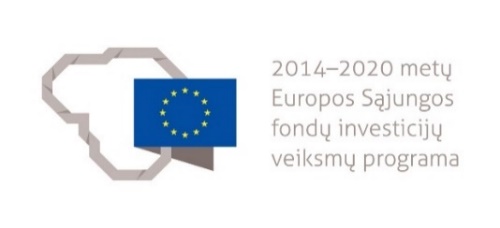 NEFORMALIOJO PROFESINIO MOKYMO PROGRAMA1. PROGRAMOS APIBŪDINIMAS1.1. Programos pavadinimas lietuvių kalba1.2. Programos valstybinis kodas (suteikiamas įregistravus programą)1.3. Švietimo sritis1.4. Švietimo posritis / posričiai1.5. Programos apimtis mokymosi kreditais1.6. Programos apimtis akademinėmis valandomis kontaktiniam darbui, jų pasiskirstymas teoriniam ir praktiniam mokymui1.7. Minimalūs reikalavimai, norint mokytis pagal programą (jeigu nustatyta)1.8. Programoje įgyjamos ar tobulinamos kompetencijos1.9. Papildomi reikalavimai mokymą pagal programą užsakančios ir (ar) mokymą finansuojančios institucijos2. PROGRAMOS TURINYS3. MODULIŲ APRAŠAIModulio pavadinimas – „Bendrosios veiklos statybos objekte vykdymas“Modulio pavadinimas – „Statinių paviršių glaistymas ir dažymas rankiniu būdu“Modulio pavadinimas – „Vertikalių paviršių apdaila plytelėmis ir plytelių dangos remontas“Modulio pavadinimas – „Horizontalių paviršių apdaila plytelėmis ir plytelių dangos remontas“Modulio pavadinimas – „Statinio konstrukcijų tinkavimas rankiniais įrankiais“Programa parengta įgyvendinant Projektą „Suaugusiųjų švietimo sistemos plėtra suteikiant besimokantiems asmenims bendrąsias ir pagrindines kompetencijas“Nr. 09.4.2-ESFA-V-715-01-0002__________________________Būsto apdailos sprendimų taikymo neformaliojo profesinio mokymo programaN32073208Architektūra ir statybaStatyba ir statybos inžinerija20360 akademinių valandų kontaktiniam darbui, iš kurių 108 akademinių valandų skiriama teoriniam mokymui, 252 akademinių valandų – praktiniam mokymui.Pagrindinis išsilavinimas.Kompetencijos pavadinimasKvalifikacijos pavadinimas, lygis pagal Lietuvos kvalifikacijų sandarą, jos valstybinis kodasProfesinio standarto pavadinimas, jo valstybinis kodasSandėliuoti statinio dažymo, plytelių klojimo, tinkavimo medžiagas, gaminius ir įrangą.Dažytojas, LTKS III,Plytelių klojėjas, LTKS III, Tinkuotojas, LTKS IIIStatybos sektoriaus profesinis standartas, PSF01Paruošti ir sutvarkyti dažytojo, plytelių klojėjo, tinkuotojo darbo vietą.Dažytojas, LTKS III,Plytelių klojėjas, LTKS III Tinkuotojas, LTKS IIIStatybos sektoriaus profesinis standartas, PSF01Skaityti statinio darbo projektą. Dažytojas, LTKS III,Plytelių klojėjas, LTKS III, Tinkuotojas, LTKS IIIStatybos sektoriaus profesinis standartas, PSF01Paruošti dažomus statinio paviršius ir medžiagas. Dažytojas, LTKS III,Plytelių klojėjas, LTKS III, Tinkuotojas, LTKS IIIStatybos sektoriaus profesinis standartas, PSF01Glaistyti ir šlifuoti statinio dažomus paviršius rankiniu būdu. Dažytojas, LTKS III,Plytelių klojėjas, LTKS III, Tinkuotojas, LTKS IIIStatybos sektoriaus profesinis standartas, PSF01Dažyti statinio paviršius rankiniu būdu.Dažytojas, LTKS III,Plytelių klojėjas, LTKS III, Tinkuotojas, LTKS IIIStatybos sektoriaus profesinis standartas, PSF01Paruošti apdailinamą plytelėmis vertikalų paviršių.Dažytojas, LTKS III,Plytelių klojėjas, LTKS III, Tinkuotojas, LTKS IIIStatybos sektoriaus profesinis standartas, PSF01Klijuoti plyteles ant vertikalių paviršių.Dažytojas, LTKS III,Plytelių klojėjas, LTKS III, Tinkuotojas, LTKS IIIStatybos sektoriaus profesinis standartas, PSF01Remontuoti vertikalių paviršių plytelių dangą.Dažytojas, LTKS III,Plytelių klojėjas, LTKS III, Tinkuotojas, LTKS IIIStatybos sektoriaus profesinis standartas, PSF01Paruošti horizontalių paviršių pagrindą plytelių dangai.Dažytojas, LTKS III,Plytelių klojėjas, LTKS III, Tinkuotojas, LTKS IIIStatybos sektoriaus profesinis standartas, PSF01Klijuoti plyteles ant horizontalių paviršių.Dažytojas, LTKS III,Plytelių klojėjas, LTKS III, Tinkuotojas, LTKS IIIStatybos sektoriaus profesinis standartas, PSF01Remontuoti grindų ir laiptų plytelių dangą.Dažytojas, LTKS III,Plytelių klojėjas, LTKS III, Tinkuotojas, LTKS IIIStatybos sektoriaus profesinis standartas, PSF01Paruošti skiedinius ir statinio konstrukcijų paviršius tinkavimo darbams.Dažytojas, LTKS III,Plytelių klojėjas, LTKS III, Tinkuotojas, LTKS IIIStatybos sektoriaus profesinis standartas, PSF01Tinkuoti statinio konstrukcijas paprastais skiediniais rankiniu būdu.Dažytojas, LTKS III,Plytelių klojėjas, LTKS III, Tinkuotojas, LTKS IIIStatybos sektoriaus profesinis standartas, PSF01Dengti statinio konstrukcijas dekoratyviniu tinku rankiniu būdu.Dažytojas, LTKS III,Plytelių klojėjas, LTKS III, Tinkuotojas, LTKS IIIStatybos sektoriaus profesinis standartas, PSF01Jei asmens mokymas yra finansuojamas iš Užimtumo tarnybos lėšų, asmeniui, baigusiam programą yra būtinas įgytų kompetencijų vertinimas.Modulio pavadinimas (valstybinis kodas)Modulio LTKS lygisKompetencija(-os)Kompetencijos(-jų) pasiekimą nurodantys mokymosi rezultataiModulio apimtis mokymosi kreditaisAkademinės valandos kontaktiniam darbuiAkademinės valandos kontaktiniam darbuiAkademinės valandos kontaktiniam darbuiModulio pavadinimas (valstybinis kodas)Modulio LTKS lygisKompetencija(-os)Kompetencijos(-jų) pasiekimą nurodantys mokymosi rezultataiModulio apimtis mokymosi kreditaisTeoriniam mokymuiPraktiniam mokymuiIš visoBendrosios veiklos statybos objekte vykdymas IIISandėliuoti statinio dažymo, plytelių klojimo, tinkavimo medžiagas, gaminius ir įrangą.Apibūdinti statybinių medžiagų ir gaminių rūšis, savybes, paskirtį.Sandėliuoti statinio dažymo, plytelių klojimo, tinkavimo darbams reikalingas medžiagas, gaminius ir įrangą, laikantis gamintojo reikalavimų ir nepažeidžiant jų kokybės.2112536Bendrosios veiklos statybos objekte vykdymas IIIParuošti ir sutvarkyti dažytojo, plytelių klojėjo, tinkuotojo darbo vietą.Apibūdinti dažytojo, plytelių klojėjo, tinkuotojo asmeninės apsaugos priemones, darbuotojų saugos ir sveikatos, priešgaisrinės saugos, aplinkosaugos reikalavimus.Apibūdinti tvarios statybos principus.Paruošti dažytojo, plytelių klojėjo, tinkuotojo darbo vietą pagal darbuotojų saugos reikalavimus, ergonomikos principus.Apibūdinti saugaus darbo aukštyje reikalavimus.2112536Bendrosios veiklos statybos objekte vykdymas IIISkaityti statinio darbo projektą.Apibūdinti pagrindines techninio brėžinio braižymo taisykles.Apibūdinti statinių klasifikaciją, konstrukcijas, elementus.Skaityti statinio darbo projekte pateiktus duomenis apdailos darbų atlikimui.2112536Statinių paviršių glaistymas ir dažymas rankiniu būduIIIParuošti dažomus statinio paviršius ir medžiagas.Apibūdinti gruntus, glaistus, dažymo, pagalbines medžiagas statinio vidaus ir fasado dažymo darbams.Išnagrinėti statinio paviršių paruošimo dažymui technologiją.Paruošti dažymui statinio paviršius.Apskaičiuoti medžiagų sąnaudas.5276390Statinių paviršių glaistymas ir dažymas rankiniu būduIIIGlaistyti ir šlifuoti statinio dažomus paviršius rankiniu būdu.Apibūdinti dažomų statinio paviršių glaistymo ir šlifavimo technologiją.Glaistyti statinio paviršius, naudojant rankinius įrankius.Šlifuoti glaistytą statinio paviršių, naudojant rankinius įrankius.5276390Statinių paviršių glaistymas ir dažymas rankiniu būduIIIDažyti statinio paviršius rankiniu būdu.Išnagrinėti statinio paviršių dažymo dažų mišiniais technologinį procesą.Išnagrinėti fasadų dažymo technologiją.Parinkti dažymo įrankius pagal dažomo statinio paviršiaus ir dažų tipą.Dažyti rankiniais įrankiais statinio įvairių tipų paviršius ir konstrukcijas.Apibūdinti dažyto statinio paviršiaus defektus, jų atsiradimo priežastis ir pašalinimo būdus.Atlikti dažyto statinio paviršiaus remontą.5276390Vertikalių paviršių apdaila plytelėmis ir plytelių dangos remontasIIIParuošti apdailinamą plytelėmis vertikalų paviršių.Apibūdinti apdailinamų plytelėmis vertikalių paviršių paruošimą.Paruošti apdailai plytelėmis pastato vidaus vertikalius paviršius.Įrengti vertikalių paviršių hidroizoliaciją šlapiose patalpose.Paruošti pastato fasadą apdailai plytelėmis.5276390Vertikalių paviršių apdaila plytelėmis ir plytelių dangos remontasIIIKlijuoti plyteles ant vertikalių paviršių.Apibūdinti plytelių klijavimo ant vertikalių paviršių technologiją.Parengti plytelių išdėstymo ant vertikalių paviršių planą.Apdailinti vienetinėmis plytelėmis pastato vidaus vertikalius paviršius.Apdailinti plytelėmis fasadus.Užpildyti vertikalių paviršių plytelių dangos siūles.5276390Vertikalių paviršių apdaila plytelėmis ir plytelių dangos remontasIIIRemontuoti vertikalių paviršių plytelių dangą.Parinkti plytelių dangos remonto būdą ir medžiagas.Nuardyti remontuojamą plytelių dangą.Užklijuoti naujas plyteles ant remontuojamų vertikalių paviršių.Užpildyti remontuojamos vertikalių paviršių plytelių dangos siūles.5276390Horizontalių paviršių apdaila plytelėmis ir plytelių dangos remontasIIIParuošti horizontalių paviršių pagrindą plytelių dangai.Apibūdinti apdailinamų plytelėmis horizontalių paviršių paruošimą.Įrengti grindų išlyginamąjį sluoksnį.Paruošti grindų ir laiptų paviršių plytelių klijavimui.5276390Horizontalių paviršių apdaila plytelėmis ir plytelių dangos remontasIIIKlijuoti plyteles ant horizontalių paviršių.Apibūdinti plytelių klijavimo ant horizontalių paviršių technologiją.Parengti plytelių išdėstymo ant horizontalių paviršių planą.Klijuoti vienetines plyteles ant grindų.Klijuoti plyteles ant laiptų.5276390Horizontalių paviršių apdaila plytelėmis ir plytelių dangos remontasIIIRemontuoti grindų ir laiptų plytelių dangą.Parinkti plytelių dangos remonto būdą ir medžiagas.Užklijuoti naujas plyteles ant remontuojamo horizontalaus paviršiaus.Užpildyti remontuojamo horizontalaus paviršiaus plytelių dangos siūles.5276390Statinio konstrukcijų tinkavimas rankiniais įrankiaisIIIParuošti skiedinius ir statinio konstrukcijų paviršius tinkavimo darbams.Apibūdinti tinkavimo skiedinius paprastam ir dekoratyviniam tinkui.Apibūdinti statinio konstrukcijų paviršių paruošimą tinkavimui.Paruošti ir nužymėti statinio konstrukcijų paviršius tinkavimui.3163854Statinio konstrukcijų tinkavimas rankiniais įrankiaisIIITinkuoti statinio konstrukcijas paprastais skiediniais rankiniu būdu.Apibūdinti paprasto tinko rūšis ir tinko sluoksnius.Apibūdinti paprasto tinko technologinį procesą.Ištinkuoti statinio vidines ir fasadines konstrukcijas paprastais skiediniais rankiniu būdu.3163854Statinio konstrukcijų tinkavimas rankiniais įrankiaisIIIDengti statinio konstrukcijas dekoratyviniu tinku rankiniu būdu.Apibūdinti dekoratyvinio tinko rūšis.Apibūdinti dekoratyvinio tinko technologinį procesą.Ištinkuoti statinio vidines ir fasadines konstrukcijas dekoratyviniu tinku.3163854Valstybinis kodasModulio LTKS lygisIIIIIIApimtis mokymosi kreditais22Asmens pasirengimo mokytis modulyje reikalavimaiNetaikomaNetaikomaKompetencijosMokymosi rezultataiRekomenduojamas turinys mokymosi rezultatams pasiekti1. Sandėliuoti statinio dažymo, plytelių klojimo, tinkavimo medžiagas, gaminius ir įrangą.1.1. Apibūdinti statybinių medžiagų ir gaminių rūšis, savybes, paskirtį.Tema. Statybinių medžiagų klasifikacija, gaminių rūšys, jų paskirtisStatybinių medžiagų klasifikacija pagal sudėtį, paskirtį Statybinių gaminių rūšys ir jų paskirtisTema. Statybinių medžiagų savybėsStatybinių medžiagų fizinės savybėsStatybinių medžiagų mechaninės savybėsStatybinių medžiagų cheminės savybėsStatybinių medžiagų technologinės savybėsTema. Rišamosios medžiagosRišamųjų medžiagų klasifikacija pagal paskirtįTinkavimo mišinių rišamosios medžiagos, jų savybėsDažymo mišinių rišamosios medžiagos, jų savybėsPlytelių klijavimo mišinių rišamosios medžiagos, jų savybėsTema. UžpildaiUžpildų klasifikacija pagal paskirtįTinkavimo mišinių užpildai, jų savybėsDažymo mišinių užpildai, jų savybėsPlytelių klijavimo mišinių užpildai, jų savybėsTema. Keraminiai gaminiaiStatybinės keramikos žaliava ir klasifikacija pagal paskirtįKeraminių apdailos medžiagų charakteristikaTema. Garso ir termoizoliacinės medžiagosGarso ir termoizoliacinių medžiagų rūšysTema. Hidroizoliacinės medžiagosStatinio hidroizoliacinių medžiagų paskirtis, klasifikacijaHidroizoliacinių medžiagų, naudojamų apdailos darbams savybės1. Sandėliuoti statinio dažymo, plytelių klojimo, tinkavimo medžiagas, gaminius ir įrangą.1.2. Sandėliuoti statinio dažymo, plytelių klojimo, tinkavimo darbams reikalingas medžiagas, gaminius ir įrangą, laikantis gamintojo reikalavimų ir nepažeidžiant jų kokybės.Tema. Statybinių medžiagų, gaminių, įrangos laikymas statybvietėjeDažymo darbams skirtų medžiagų, gaminių ir įrangos sandėliavimas, laikantis gamintojo reikalavimų ir nepažeidžiant jų kokybėsPlytelių klojimo darbams skirtų medžiagų, gaminių ir įrangos sandėliavimas, laikantis gamintojo reikalavimų ir nepažeidžiant jų kokybėsTinkavimo darbams skirtų medžiagų, gaminių ir įrangos sandėliavimas, laikantis gamintojo reikalavimų ir nepažeidžiant jų kokybės2. Paruošti ir sutvarkyti dažytojo, plytelių klojėjo, tinkuotojo darbo vietą.2.1. Apibūdinti dažytojo, plytelių klojėjo, tinkuotojo asmeninės apsaugos priemones, darbuotojų saugos ir sveikatos, priešgaisrinės saugos, aplinkosaugos reikalavimus. Tema. Dažytojo saugos ir sveikatos reikalavimai statybos objekteBendrieji dažytojo saugos ir sveikatos reikalavimai statybos objekteAsmeninės dažytojo apsaugos priemonės ir jų paskirtisSaugos ženklai statybos objekteTema. Plytelių klojėjo saugos ir sveikatos reikalavimai statybos objekteBendrieji plytelių klojėjo saugos ir sveikatos reikalavimai statybos objekteAsmeninės plytelių klojėjo apsaugos priemonės ir jų paskirtisTema. Tinkuotojo saugos ir sveikatos reikalavimai statybos objekteBendrieji tinkuotojo saugos ir sveikatos reikalavimai statybos objekteAsmeninės tinkuotojo apsaugos priemonės ir jų paskirtisTema. Priešgaisrinė sauga, elektrosauga dažytojo, plytelių klojėjo, tinkuotojo darbo vietojeElektrosaugos reikalavimaiPriešgaisrinės saugos reikalavimaiTema. Aplinkosaugos reikalavimaiNorminiai ir įstatyminiai dokumentai, reglamentuojantys aplinkosaugą statybos objekteAtmosferos taršos šaltiniai ir jų mažinimo būdaiVandens taršos šaltiniai ir apsaugos būdaiBuitinių ir statybinių atliekų rūšiavimas, transportavimas ir tvarkymas2. Paruošti ir sutvarkyti dažytojo, plytelių klojėjo, tinkuotojo darbo vietą.2.2. Apibūdinti tvarios statybos principus.Tema. Tvarios statybos principai ir jų reikšmė statybojeTvarios statybos tikslai, tvarumo aspektaiTvarios statybos principai2. Paruošti ir sutvarkyti dažytojo, plytelių klojėjo, tinkuotojo darbo vietą.2.3. Paruošti dažytojo, plytelių klojėjo, tinkuotojo darbo vietą pagal darbuotojų saugos reikalavimus, ergonomikos principus.Tema. Dažytojo darbo vietaDarbuotojų saugos reikalavimai dažytojo darbo vietaiErgonomikos principai ruošiant dažytojo darbo vietąDarbo vietos konkrečiam dažytojo technologiniam procesui atlikti paruošimasTema. Plytelių klojėjo darbo vietaDarbuotojų saugos reikalavimai plytelių klojėjo darbo vietaiErgonomikos principai ruošiant plytelių klojėjo darbo vietąDarbo vietos konkrečiam plytelių klojėjo technologiniam procesui atlikti paruošimasTema. Tinkuotojo darbo vietaDarbuotojų saugos reikalavimai tinkuotojo darbo vietaiErgonomikos principai ruošiant tinkuotojo darbo vietąDarbo vietos konkrečiam tinkuotojo technologiniam procesui atlikti paruošimas2. Paruošti ir sutvarkyti dažytojo, plytelių klojėjo, tinkuotojo darbo vietą.2.4. Apibūdinti saugaus darbo aukštyje reikalavimus. Tema. Paaukštinimo įrangaPaaukštinimo įrangos klasifikacija pagal medžiagas, tipus, paskirtįPastoliai, jų klasifikacija pagal medžiagas, tipus, paskirtįPastolių montavimo instrukcijaTema. Saugaus darbo aukštyje reikalavimaiSaugaus darbo reikalavimai, montuojant paaukštinimo įrangąDarbuotojų saugos ir sveikatos reikalavimai, dirbant ant paaukštinimo įrangos3. Skaityti statinio darbo projektą.3.1. Apibūdinti pagrindines techninio brėžinio braižymo taisykles.Tema. Pagrindinės brėžinių braižymo taisyklėsBrėžinių apipavidalinimo taisyklėsBrėžinių formatai, linijos, masteliai ir jų parinkimasMatmenų žymėjimo brėžiniuose taisyklės ir jų taikymasTema. Detalių ir gaminių projekcijų braižymo taisyklėsDaiktų vaizdavimo plokštumoje būdaiGeometrinių elementų, detalių ir gaminių stačiakampių projekcijų braižymasDetalių ir gaminių aksonometrinių projekcijų braižymasTema. Detalių ir gaminių atvaizdų braižymo taisyklėsDetalių ir gaminių vaizdų, pjūvių ir kirtinių braižymasDetalių ir gaminių darbo brėžinių skaitymas3. Skaityti statinio darbo projektą.3.2. Apibūdinti statinių klasifikaciją, konstrukcijas, elementus.Tema. Statiniai, jų rūšysStatiniai, jų klasifikacija pagal įvairius požymiusPastatų architektūriniai elementaiTema. Pastatų konstrukciniai elementai ir konstrukcinės schemosPastatų konstrukciniai elementaiPastatų konstrukcinės schemos3. Skaityti statinio darbo projektą.3.3. Skaityti statinio darbo projekte pateiktus duomenis apdailos darbų atlikimui. Tema. Pastato statybinių architektūrinių brėžinių charakteristikaSutartiniai grafiniai žymėjimai statybiniuose brėžiniuosePastato statybiniai architektūriniai brėžiniaiPastato fasado, plano, pjūvio brėžinių skaitymasTema. Pastato darbo projektasPastato darbo projekto sudėtis ir paskirtisPastato apdailos darbų atlikimui darbo projekte pateiktų duomenų paieškaMokymosi pasiekimų vertinimo kriterijai Visi veiksmai ir judesiai darbo metu atlikti pagal ergonomikos reikalavimus, užduotis atlikta laiku ar anksčiau negu nustatyta, dirbta savarankiškai. Apibūdintos apdailos darbams atlikti reikalingų medžiagų, gaminių ir įrangos sandėliavimo vietos įrengimo, sandėliavimo taisyklės. Apibūdintos statybos darbams naudojamų medžiagų rūšys, jų savybės, paskirtis. Pagal keliamus reikalavimus sandėliuotos tinkuotojo, dažytojo, plytelių klojėjo darbams atlikti reikalingos medžiagos, gaminiai ir įranga. Apibūdintos tinkuotojo, dažytojo, plytelių klojėjo asmeninės apsaugos priemonės. Apibūdinti dažytojų, plytelių klojėjų, tinkuotojų saugos ir sveikatos, priešgaisrinės saugos, aplinkosaugos reikalavimai, tvarios statybos principai. Veikla planuota pagal aukštesnės kvalifikacijos darbuotojo pateiktą užduotį. Apibūdintos techninio brėžinio sudarymo taisyklės pastato darbo projekte. Vartoti tikslūs techniniai ir technologiniai terminai valstybine kalba, bendrauta laikantis darbo etikos principų.Visi veiksmai ir judesiai darbo metu atlikti pagal ergonomikos reikalavimus, užduotis atlikta laiku ar anksčiau negu nustatyta, dirbta savarankiškai. Apibūdintos apdailos darbams atlikti reikalingų medžiagų, gaminių ir įrangos sandėliavimo vietos įrengimo, sandėliavimo taisyklės. Apibūdintos statybos darbams naudojamų medžiagų rūšys, jų savybės, paskirtis. Pagal keliamus reikalavimus sandėliuotos tinkuotojo, dažytojo, plytelių klojėjo darbams atlikti reikalingos medžiagos, gaminiai ir įranga. Apibūdintos tinkuotojo, dažytojo, plytelių klojėjo asmeninės apsaugos priemonės. Apibūdinti dažytojų, plytelių klojėjų, tinkuotojų saugos ir sveikatos, priešgaisrinės saugos, aplinkosaugos reikalavimai, tvarios statybos principai. Veikla planuota pagal aukštesnės kvalifikacijos darbuotojo pateiktą užduotį. Apibūdintos techninio brėžinio sudarymo taisyklės pastato darbo projekte. Vartoti tikslūs techniniai ir technologiniai terminai valstybine kalba, bendrauta laikantis darbo etikos principų.Reikalavimai mokymui skirtiems metodiniams ir materialiesiems ištekliamsMokymo(si) medžiaga:Vadovėliai ir kita mokomoji medžiagaTeisės aktai, instrukcijos, reglamentuojantys pastatų apdailos darbusTeisės aktai, instrukcijos reglamentuojantys darbuotojų saugos ir sveikatos reikalavimus statybos objekteStatybos taisyklės (ST „Apdailos darbai“)Mokymo(si) priemonės:Techninės priemonės mokymuisi iliustruoti ir vizualizuotiVaizdinės priemonės, maketai, pavyzdžiai, katalogaiPirmosios pagalbos priemonėsDarbuotojų asmeninių saugos priemonių pavyzdžiaiPastato darbo projekto brėžinių pavyzdžiaiTechnologinės kortelėsMokymo(si) medžiaga:Vadovėliai ir kita mokomoji medžiagaTeisės aktai, instrukcijos, reglamentuojantys pastatų apdailos darbusTeisės aktai, instrukcijos reglamentuojantys darbuotojų saugos ir sveikatos reikalavimus statybos objekteStatybos taisyklės (ST „Apdailos darbai“)Mokymo(si) priemonės:Techninės priemonės mokymuisi iliustruoti ir vizualizuotiVaizdinės priemonės, maketai, pavyzdžiai, katalogaiPirmosios pagalbos priemonėsDarbuotojų asmeninių saugos priemonių pavyzdžiaiPastato darbo projekto brėžinių pavyzdžiaiTechnologinės kortelėsReikalavimai teorinio ir praktinio mokymo vietaiKlasė ar kita mokymui(si) pritaikyta patalpa su techninėmis priemonėmis (kompiuteriu, vaizdo projektoriumi) mokymo(si) medžiagai pateikti.Praktinio mokymo vieta aprūpinta darbo drabužiais, asmeninėmis apsaugos priemonėmis, elektrosaugos, priešgaisrinės apsaugos ženklais statybos vietoje, paaukštinimo įranga, tinkuotojo, dažytojo, plytelių klojėjo įrankių, įrangos, priemonių pavyzdžiais ir apdailos medžiagomis.Klasė ar kita mokymui(si) pritaikyta patalpa su techninėmis priemonėmis (kompiuteriu, vaizdo projektoriumi) mokymo(si) medžiagai pateikti.Praktinio mokymo vieta aprūpinta darbo drabužiais, asmeninėmis apsaugos priemonėmis, elektrosaugos, priešgaisrinės apsaugos ženklais statybos vietoje, paaukštinimo įranga, tinkuotojo, dažytojo, plytelių klojėjo įrankių, įrangos, priemonių pavyzdžiais ir apdailos medžiagomis.Reikalavimai mokytojų dalykiniam pasirengimui (dalykinei kvalifikacijai)Modulį gali vesti mokytojas, turintis:1) Lietuvos Respublikos švietimo įstatyme ir Reikalavimų mokytojų kvalifikacijai apraše, patvirtintame Lietuvos Respublikos švietimo ir mokslo ministro 2014 m. rugpjūčio 29 d. įsakymu Nr. V-774 „Dėl Reikalavimų mokytojų kvalifikacijai aprašo patvirtinimo“, nustatytą išsilavinimą ir kvalifikaciją;2) statybos inžinerijos studijų krypties ar lygiavertį išsilavinimą arba vidurinį išsilavinimą ir dažytojo ar plytelių klojėjo, ar tinkuotojo, ar lygiavertę kvalifikaciją, ne mažesnę kaip 3 metų apdailos darbų profesinės veiklos patirtį ir pedagoginių ir psichologinių žinių kurso baigimo pažymėjimą.Modulį gali vesti mokytojas, turintis:1) Lietuvos Respublikos švietimo įstatyme ir Reikalavimų mokytojų kvalifikacijai apraše, patvirtintame Lietuvos Respublikos švietimo ir mokslo ministro 2014 m. rugpjūčio 29 d. įsakymu Nr. V-774 „Dėl Reikalavimų mokytojų kvalifikacijai aprašo patvirtinimo“, nustatytą išsilavinimą ir kvalifikaciją;2) statybos inžinerijos studijų krypties ar lygiavertį išsilavinimą arba vidurinį išsilavinimą ir dažytojo ar plytelių klojėjo, ar tinkuotojo, ar lygiavertę kvalifikaciją, ne mažesnę kaip 3 metų apdailos darbų profesinės veiklos patirtį ir pedagoginių ir psichologinių žinių kurso baigimo pažymėjimą.Valstybinis kodasModulio LTKS lygisIIIIIIApimtis mokymosi kreditais55Asmens pasirengimo mokytis modulyje reikalavimaiNetaikomaNetaikomaKompetencijosMokymosi rezultataiRekomenduojamas turinys mokymosi rezultatams pasiekti1. Paruošti dažomus statinio paviršius ir medžiagas.1.1. Apibūdinti gruntus, glaistus, dažymo, pagalbines medžiagas statinio vidaus ir fasado dažymo darbams.Tema. Gruntų ir glaistų, skirtų statinio vidaus ir fasado dažymo darbams, klasifikacija, rūšys, savybėsGruntų, skirtų statinio vidaus ir fasado darbams, klasifikacijaGruntų savybėsGlaistų, skirtų statinio vidaus ir fasado darbams, klasifikacijaGlaistų savybėsGrunto bei glaisto parinkimo įvairiems dažomiems statinio paviršiams principaiTema. Dažų mišinių, skirtų statinių vidaus ir fasado darbams, klasifikacija, rūšys bei savybėsPagrindiniai dažymo medžiagų komponentai, jų įtaką dažymo medžiagų savybėmsDažų mišinių, skirtų statinio vidaus bei fasado dažymo darbams, klasifikacijaDažų mišinių savybės ir jų įtaką dažų kokybeiVandeninių dažų mišinių rūšys, savybės bei panaudojimo galimybėsNevandeninių dažų mišinių rūšys, savybės bei panaudojimo galimybėsDažų mišinių, skirtų įvairiems dažomiems statinio paviršiams, parinkimo principaiDažymo medžiagų ženklinimo simboliaiTema. Pagalbinių medžiagų, skirtų statinio vidaus ir fasado dažymo darbams, rūšys bei savybėsDažomų statinio paviršių plovimo ir valymo medžiagosSandarinimo medžiagų rūšys, savybės bei panaudojimo galimybės1. Paruošti dažomus statinio paviršius ir medžiagas.1.2. Išnagrinėti statinio paviršių paruošimo dažymui technologiją.Tema. Pirminio paviršių apdorojimo operacijosAnksčiau naudotų dažų tipo nustatymo būdaiSenų dažų pašalinimo būdai, įrankiai ir priemonės jiems atliktiPaviršių plovimo būdaiPlyšių (įtrūkimų) užtaisymo būdaiGruntavimo paskirtis ir grunto parinkimo principaiGlaistymo paskirtis ir glaisto parinkimo principaiTema. Naujų statinio paviršių paruošimo dažymui technologijaNaujų tinkuotų statinio paviršių paruošimo dažymui technologinis procesasNaujų betoninių statinio paviršių paruošimo dažymui technologinis procesasNaujų mūrinių statinio paviršių paruošimo dažymui technologinis procesasNaujų metalinių statinio paviršių paruošimo dažymui technologinis procesasNaujų medinių statinio paviršių paruošimo dažymui technologinis procesasNaujų gipskartonio ir kitų plokščių paruošimo dažymui technologinis procesasTema. Anksčiau apdorotų statinio paviršių paruošimo dažymui technologijaAnksčiau dažytų (apklijuotų apmušalais) tinkuotų ir betoninių statinio paviršių paruošimo dažymui technologinis procesasAnksčiau dažytų mūrinių statinio paviršių paruošimo dažymui technologinis procesasAnksčiau dažytų metalinių statinio paviršių paruošimo dažymui technologinis procesasAnksčiau dažytų medinių statinio paviršių paruošimo dažymui technologinis procesasAnksčiau dažytų gipskartonio ir kitų plokščių paruošimo dažymui technologinis procesas1. Paruošti dažomus statinio paviršius ir medžiagas.1.3. Paruošti dažymui statinio paviršius.Tema. Naujų statinio paviršių paruošimas dažymuiGrunto, glaisto ir kitų pagalbinių medžiagų, skirtų naujų statinio paviršių paruošimui dažymui, parinkimasĮrankių, skirtų naujų statinio paviršių paruošimui dažymui, parinkimasNaujai tinkuoto statinio paviršiaus paruošimas dažymui, laikantis technologinio proceso nuoseklumoNaujo betoninio statinio paviršiaus paruošimas dažymui, laikantis technologinio proceso nuoseklumoNaujo metalinio statinio paviršiaus paruošimas dažymui, laikantis technologinio proceso nuoseklumoNaujo medinio statinio paviršiaus paruošimas dažymui, laikantis technologinio proceso nuoseklumoNaujų gipskartonio plokščių paruošimas dažymui, laikantis technologinio proceso nuoseklumoTema. Anksčiau apdorotų statinio paviršių paruošimas dažymuiAnksčiau apdoroto statinio paviršiaus būklės įvertinimasMedžiagų ir įrankių, skirtų anksčiau apdorotų statinio paviršių paruošimui dažymui, parinkimasAnksčiau apdoroto tinkuoto statinio paviršiaus paruošimas dažymui, laikantis technologinio proceso nuoseklumoAnksčiau apdoroto betoninio statinio paviršiaus paruošimas dažymui, laikantis technologinio proceso nuoseklumoAnksčiau apdoroto metalinio statinio paviršiaus paruošimas dažymui, laikantis technologinio proceso nuoseklumoAnksčiau apdoroto medinio statinio paviršiaus paruošimas dažymui, laikantis technologinio proeso nuoseklumoAnksčiau apdorotų gipskartonio plokščių paruošimas dažymui, laikantis technologinio proceso nuoseklumo1. Paruošti dažomus statinio paviršius ir medžiagas.1.4. Apskaičiuoti medžiagų sąnaudas.Tema. Dažymo medžiagų sąnaudų skaičiavimasGruntavimo ir glaistymo mišinių kiekio paviršiams paruošti dažymui apskaičiavimas pagal gamintojų instrukcijasDažymo mišinių kiekio paviršiams dažyti apskaičiavimas pagal gamintojų instrukcijas2. Glaistyti ir šlifuoti statinio dažomus paviršius rankiniu būdu.2.1. Apibūdinti dažomų statinio paviršių glaistymo ir šlifavimo technologiją.Tema. Statinio paviršių glaistymo technologijaGlaistymo proceso esmėRankiniai įrankiai, skirti statinio paviršių glaistymuiTinkuotų ir betoninių statinio paviršių glaistymo technologinis procesasQ1-Q4 PLUS paruošimo lygiai, glaistant gipskartonio paviršiusMedinių statinio paviršių glaistymo ypatumaiVidinių ir išorinių kampų apsauginių profilių tvirtinimo technologinis procesasTema. Statinio paviršių šlifavimo technologijaŠlifavimo medžiagos, priemonės bei rankiniai įrankiaiGlaistytų statinio paviršių šlifavimo technologinis procesas2. Glaistyti ir šlifuoti statinio dažomus paviršius rankiniu būdu.2.2. Glaistyti statinio paviršius, naudojant rankinius įrankius.Tema. Statinio paviršių glaistymas rankiniais įrankiaisMedžiagų ir įrankių, skirtų statinio paviršių glaistymui, parinkimasGlaistymo mišinių paruošimasKampų apsauginių profilių tvirtinimasTinkuoto, betoninio statinio paviršiaus glaistymas, laikantis technologinio proceso nuoseklumoGipskartonio plokščių paviršių glaistymas pagal Q1-Q4 PLUS paruošimo lygius2. Glaistyti ir šlifuoti statinio dažomus paviršius rankiniu būdu.2.3. Šlifuoti glaistytą statinio paviršių, naudojant rankinius įrankius.Tema. Glaistytų statinio paviršių šlifavimas rankiniais įrankiaisMedžiagų ir įrankių, skirtų glaistytų statinio paviršių šlifavimui, parinkimasIndividualių apsaugos priemonių parinkimasGlaistyto statinio paviršiaus šlifavimas3. Dažyti statinio paviršius rankiniu būdu.3.1. Išnagrinėti statinio paviršių dažymo dažų mišiniais technologinį procesą.Tema. Statinio paviršių dažymo vandeniniais dažų mišiniais technologijaStatinio paviršių dažymo kalkiniais dažais technologinis procesasStatinio paviršių dažymo silikatiniais dažais technologinis procesasStatinio paviršių dažymo vandens dispersiniais dažais technologinis procesasTema. Statinio paviršių dažymo nevandeniniais dažų mišiniais technologija3. Dažyti statinio paviršius rankiniu būdu.3.2. Išnagrinėti fasadų dažymo technologiją.Tema. Tinkuotų ir betoninių fasadų dažymo technologijaTinkuotus ir betoninius paviršius veikiantys aplinkos faktoriai ir jų įtaka fasadamsFasadinių dažų, skirtų tinkuotiems ir betoniniams paviršiams dažyti, parinkimo principaiNaujų tinkuotų ir betoninių fasadų dažymo technologinis procesasAnksčiau apdorotų tinkuotų ir betoninių fasadų dažymo procesasTema. Medinių fasadų dažymo technologijaAplinkos veiksnių įtaka mediniams fasadamsNaujų medinių fasadų dažymo proceso esmėNaujų medinių fasadų dažymo technologinis procesasAnksčiau apdorotų medinių fasadų dažymo proceso esmėAnksčiau apdorotų medinių fasadų dažymo technologinis procesas3. Dažyti statinio paviršius rankiniu būdu.3.3. Parinkti dažymo įrankius pagal dažomo statinio paviršiaus ir dažų tipą.Tema. Dažymo teptukaiTeptuko parinkimas pagal dažų tipąTeptukų rūšys ir parinkimas įvairiems dažomiems statinio paviršiamsTeptukų priežiūros reikalavimaiTema. Dažymo voleliaiVolelių tipai pagal jų konstrukciją ir paskirtįVolelių rūšys pagal darbinio kailiuko medžiagą ir tinkamumą tam tikram dažų tipuiVolelių priežiūros reikalavimaiTema. Pagalbinės dažymo priemonės ir inventoriusApsauginės dažymo juostelės ir jų savybėsPagalbinės priemonės bei inventorius, padedantis našiau ir kokybiškiau atlikti dažymo darbus3. Dažyti statinio paviršius rankiniu būdu.3.4. Dažyti rankiniais įrankiais statinio įvairių tipų paviršius ir konstrukcijas.Tema. Statinio paviršių dažymas rankiniais įrankiaisĮrankių bei priemonių parinkimas pagal dažomą (o) statinio paviršiaus ir dažų tipąDažų mišinio kiekio paskaičiavimasDažų mišinio paruošimasLubų dažymas, laikantis technologinio proceso reikalavimųSienų dažymas, laikantis technologinio proceso reikalavimųLangų ir durų dažymas, laikantis technologinio proceso nuoseklumoRadiatorių dažymas, laikantis technologinio proceso reikalavimų3. Dažyti statinio paviršius rankiniu būdu.3.5. Apibūdinti dažyto statinio paviršiaus defektus, jų atsiradimo priežastis ir pašalinimo būdus.Tema. Dažyto statinio paviršiaus defektaiPagrindinės dažymo defektų atsiradimo priežasčių grupėsDažyto paviršiaus defektai, jų atsiradimo priežastys, pašalinimo būdaiSpecifinės dažomo paviršiaus problemos (nikotino, vandens dėmės, suodžiai, ilgą laiką nedažyti, nestabilūs paviršiai) ir jų sprendimo būdai3. Dažyti statinio paviršius rankiniu būdu.3.6. Atlikti dažyto statinio paviršiaus remontą.Tema. Dažyto statinio paviršiaus remontasDažyto statinio paviršiaus defektų nustatymasDefektų pašalinimasMokymosi pasiekimų vertinimo kriterijai Visos operacijos atliktos pagal technologinį eiliškumą, visi veiksmai ir judesiai atlikti pagal ergonomikos reikalavimus, užduotis atlikta laiku ar anksčiau negu nustatyta, dirbta savarankiškai. Medžiagos, technologinė įranga parinkti ir naudoti tikslingai. Darbo vieta paruošta ir sutvarkyta pagal darbuotojų saugos ir sveikatos, priešgaisrinius, atliekų sutvarkymo reikalavimus. Baigus darbą, nuvalyti įrankiai ir likusios medžiagos sudėtos į jų saugojimo vietą.Išnagrinėta dažymo medžiagų sudėtis, apibūdintos statinių paviršių paruošimo dažymui ir paviršių dažymui naudojamos medžiagos, jų klasifikacija, savybės, paskirtis. Apibūdinta statinių įvairių paviršių paruošimo dažymui technologinės operacijos ir ir jų seka. Laikantis technologinio proceso, dažymo darbų saugos ir sveikatos, kokybės reikalavimų atlikti statinių įvairių paviršių paruošimo dažymui darbai. Apibūdinta statinių įvairių paviršių glaistymo ir šlifavimo rankiniu būdu technologija. Apibūdintos glaistymo ir šlifavimo rankiniu būdu priemonės bei įrankiai, jų parinkimo principai. Laikantis technologinio proceso, dažymo darbų saugos ir sveikatos, kokybės reikalavimų, rankiniais įrankiais nuglaistyti ir nušlifuoti įvairūs statinio paviršiai. Išnagrinėta statinio paviršių dažymo rankiniais įrankiais įvairiais dažų mišiniais, fasadų dažymo technologija. Laikantis technologinio proceso, dažymo darbų saugos ir sveikatos, kokybės reikalavimų rankiniais įrankiais nudažytos lubos, sienos, langai, durys, radiatoriai.Apibūdinti galimi dažyto paviršiaus defektai, paaiškintos jų atsiradimo priežastys ir pašalinimo būdai. Atliktas dažyto paviršiaus remontas.Veikla planuota pagal aukštesnės kvalifikacijos darbuotojo pateiktą užduotį. Atliktas medžiagų sąnaudų skaičiavimas rankiniu būdu. Naudojantis pastato darbo projektu surasta informacija, reikalinga technologinio proceso atlikimui.Vartoti tikslūs techniniai ir technologiniai terminai valstybine kalba, bendrauta laikantis darbo etikos principų.Visos operacijos atliktos pagal technologinį eiliškumą, visi veiksmai ir judesiai atlikti pagal ergonomikos reikalavimus, užduotis atlikta laiku ar anksčiau negu nustatyta, dirbta savarankiškai. Medžiagos, technologinė įranga parinkti ir naudoti tikslingai. Darbo vieta paruošta ir sutvarkyta pagal darbuotojų saugos ir sveikatos, priešgaisrinius, atliekų sutvarkymo reikalavimus. Baigus darbą, nuvalyti įrankiai ir likusios medžiagos sudėtos į jų saugojimo vietą.Išnagrinėta dažymo medžiagų sudėtis, apibūdintos statinių paviršių paruošimo dažymui ir paviršių dažymui naudojamos medžiagos, jų klasifikacija, savybės, paskirtis. Apibūdinta statinių įvairių paviršių paruošimo dažymui technologinės operacijos ir ir jų seka. Laikantis technologinio proceso, dažymo darbų saugos ir sveikatos, kokybės reikalavimų atlikti statinių įvairių paviršių paruošimo dažymui darbai. Apibūdinta statinių įvairių paviršių glaistymo ir šlifavimo rankiniu būdu technologija. Apibūdintos glaistymo ir šlifavimo rankiniu būdu priemonės bei įrankiai, jų parinkimo principai. Laikantis technologinio proceso, dažymo darbų saugos ir sveikatos, kokybės reikalavimų, rankiniais įrankiais nuglaistyti ir nušlifuoti įvairūs statinio paviršiai. Išnagrinėta statinio paviršių dažymo rankiniais įrankiais įvairiais dažų mišiniais, fasadų dažymo technologija. Laikantis technologinio proceso, dažymo darbų saugos ir sveikatos, kokybės reikalavimų rankiniais įrankiais nudažytos lubos, sienos, langai, durys, radiatoriai.Apibūdinti galimi dažyto paviršiaus defektai, paaiškintos jų atsiradimo priežastys ir pašalinimo būdai. Atliktas dažyto paviršiaus remontas.Veikla planuota pagal aukštesnės kvalifikacijos darbuotojo pateiktą užduotį. Atliktas medžiagų sąnaudų skaičiavimas rankiniu būdu. Naudojantis pastato darbo projektu surasta informacija, reikalinga technologinio proceso atlikimui.Vartoti tikslūs techniniai ir technologiniai terminai valstybine kalba, bendrauta laikantis darbo etikos principų.Reikalavimai mokymui skirtiems metodiniams ir materialiesiems ištekliamsMokymo(si) medžiaga:Vadovėliai ir kita mokomoji medžiagaTeisės aktai, reglamentuojantys pastatų apdailos darbusTeisės aktai, instrukcijos reglamentuojantys darbuotojų saugos ir sveikatos reikalavimus statybos objekteStatybos taisyklės (ST „Apdailos darbai“)Mokymo(si) priemonės:Techninės priemonės mokymuisi iliustruoti, vizualizuotiVaizdinės priemonės, maketai, pavyzdžiai, katalogaiDarbuotojų saugos priemonių pavyzdžiaiTechnologinės kortelėsMokymo(si) medžiaga:Vadovėliai ir kita mokomoji medžiagaTeisės aktai, reglamentuojantys pastatų apdailos darbusTeisės aktai, instrukcijos reglamentuojantys darbuotojų saugos ir sveikatos reikalavimus statybos objekteStatybos taisyklės (ST „Apdailos darbai“)Mokymo(si) priemonės:Techninės priemonės mokymuisi iliustruoti, vizualizuotiVaizdinės priemonės, maketai, pavyzdžiai, katalogaiDarbuotojų saugos priemonių pavyzdžiaiTechnologinės kortelėsReikalavimai teorinio ir praktinio mokymo vietaiKlasė ar kita mokymui(si) pritaikyta patalpa su techninėmis priemonėmis (kompiuteris, vaizdo projektorius) mokymo(si) medžiagai pateikti.Praktinio mokymo vieta, aprūpinta darbo drabužiais, asmeninėmis apsaugos priemonėmis, dažytojo rankiniais darbo įrankiais ir inventoriumi, paaukštinimo bei palypėjimo priemonėmis; statinių paviršių glaistymui bei dažymui rankiniu būdu reikalingomis medžiagomis (paviršių paruošimo dažyti, dažymo medžiagos); statinių paviršių  paruošimui bei dažymui rankiniu būdu reikalingais mechanizmais (techniniu statybiniu fenu, aukšto slėgio plovimo įranga, elektriniu seno tinko, dažų bei glaisto šlifuokliu, elektriniu gręžtuvu, dažų maišytuvu).Klasė ar kita mokymui(si) pritaikyta patalpa su techninėmis priemonėmis (kompiuteris, vaizdo projektorius) mokymo(si) medžiagai pateikti.Praktinio mokymo vieta, aprūpinta darbo drabužiais, asmeninėmis apsaugos priemonėmis, dažytojo rankiniais darbo įrankiais ir inventoriumi, paaukštinimo bei palypėjimo priemonėmis; statinių paviršių glaistymui bei dažymui rankiniu būdu reikalingomis medžiagomis (paviršių paruošimo dažyti, dažymo medžiagos); statinių paviršių  paruošimui bei dažymui rankiniu būdu reikalingais mechanizmais (techniniu statybiniu fenu, aukšto slėgio plovimo įranga, elektriniu seno tinko, dažų bei glaisto šlifuokliu, elektriniu gręžtuvu, dažų maišytuvu).Reikalavimai mokytojų dalykiniam pasirengimui (dalykinei kvalifikacijai)Modulį gali vesti mokytojas, turintis:1) Lietuvos Respublikos švietimo įstatyme ir Reikalavimų mokytojų kvalifikacijai apraše, patvirtintame Lietuvos Respublikos švietimo ir mokslo ministro 2014 m. rugpjūčio 29 d. įsakymu Nr. V-774 „Dėl Reikalavimų mokytojų kvalifikacijai aprašo patvirtinimo“, nustatytą išsilavinimą ir kvalifikaciją;2) ) statybos inžinerijos studijų krypties ar lygiavertį išsilavinimą arba vidurinį išsilavinimą ir dažytojo ar lygiavertę kvalifikaciją, ne mažesnę kaip 3 metų apdailos darbų profesinės veiklos patirtį ir pedagoginių ir psichologinių žinių kurso baigimo pažymėjimą.Modulį gali vesti mokytojas, turintis:1) Lietuvos Respublikos švietimo įstatyme ir Reikalavimų mokytojų kvalifikacijai apraše, patvirtintame Lietuvos Respublikos švietimo ir mokslo ministro 2014 m. rugpjūčio 29 d. įsakymu Nr. V-774 „Dėl Reikalavimų mokytojų kvalifikacijai aprašo patvirtinimo“, nustatytą išsilavinimą ir kvalifikaciją;2) ) statybos inžinerijos studijų krypties ar lygiavertį išsilavinimą arba vidurinį išsilavinimą ir dažytojo ar lygiavertę kvalifikaciją, ne mažesnę kaip 3 metų apdailos darbų profesinės veiklos patirtį ir pedagoginių ir psichologinių žinių kurso baigimo pažymėjimą.Valstybinis kodasModulio LTKS lygisIIIIIIApimtis mokymosi kreditais55Asmens pasirengimo mokytis modulyje reikalavimaiNetaikomaNetaikomaKompetencijosMokymosi rezultataiRekomenduojamas turinys mokymosi rezultatams pasiekti1. Paruošti apdailinamą plytelėmis vertikalų paviršių.1.1. Apibūdinti apdailinamų plytelėmis vertikalių paviršių paruošimą.Tema. Medžiagos vertikalių paviršių, apdailinamų plytelėmis, paruošimuiMedžiagos pastato vidaus vertikaliems paviršiams paruošti, jų paskirtis ir savybėsMedžiagos fasadų paviršiams paruošti, jų paskirtis ir savybėsTema. Įrankiai, įranga ir inventorius vertikalių paviršių, apdailinamų plytelėmis, paruošimuiPaviršių tikrinimo, lyginimo, valymo įrankiai, įranga ir inventorius, jų paskirtisTema. Pastato vidaus vertikalių paviršių paruošimo apdailai plytelėmis technologijaReikalavimai pastato vidaus vertikaliems paviršiams, apdailinamiems plytelėmisPastato vidaus vertikalių paviršių, apdailinamų plytelėmis, sandaraNaujų ir anksčiau apdorotų mūrinių, betoninių, gipsinių, medinių, metalinių paviršių paruošimo apdailai plytelėmis technologinis procesasDidesnio drėgnumo paviršių paruošimas apdailai plytelėmisTema. Fasadų paruošimo apdailai plytelėmis technologijaNaujų mūrinių, betoninių, apšiltintų bei anksčiau apdorotų fasadų paviršių paruošimo apdailai plytelėmis technologinis procesas1. Paruošti apdailinamą plytelėmis vertikalų paviršių.1.2. Paruošti apdailinamus plytelėmis pastato vidaus vertikalius paviršius.Tema. Pastato vidaus vertikalių paviršių paruošimas apdailai plytelėmisPastato vidaus vertikalių paviršių būklės patikrinimasMedžiagų vertikaliems paviršiams paruošti parinkimas ir paruošimas naudojimuiĮrankių, priemonių vertikalių paviršių paruošimui parinkimasMūrinių, betoninių, gipso kartono, medinių, metalinių, tinkuotų vertikalių paviršių paruošimas apdailai plytelėmis, laikantis technologinio proceso nuoseklumo1. Paruošti apdailinamą plytelėmis vertikalų paviršių.1.3. Įrengti vertikalių paviršių hidroizoliaciją šlapiose patalpose.Tema. Vertikalių paviršių apsauga nuo drėgmės poveikioVertikalių paviršių šlapiųjų ir drėgnųjų plotų žymėjimasHidroizoliacinių medžiagų parinkimas ir paruošimas naudojimuiĮrankių ir priemonių sienų hidroizoliacijos įrengimui parinkimasSienų padengimas hidroizoliaciniu sluoksniu1. Paruošti apdailinamą plytelėmis vertikalų paviršių.1.4. Paruošti pastato fasadą apdailai plytelėmis.Tema. Pastato fasado paviršių paruošimas apdailai plytelėmisFasado paviršiaus būklės patikrinimasMedžiagų fasado paviršių paruošimui parinkimas ir paruošimasĮrankių ir priemonių fasado paviršių paruošimui parinkimasMūrinių, betoninių, apšiltintų fasado paviršių paruošimas apdailai plytelėmis, laikantis technologinio proceso nuoseklumo2. Klijuoti plyteles ant vertikalių paviršių.2.1. Apibūdinti plytelių klijavimo ant vertikalių paviršių technologiją.Tema. Medžiagos statinio vidaus ir fasado vertikalių paviršių apdailai plytelėmisApdailos plytelių klasifikacija pagal žaliavas ir gamybos būdąPagrindinės apdailos plytelių techninės charakteristikosKeraminių plytelių rūšysPlytelių tvirtinamosios medžiagos ir jų paskirtisPlytelių dangos siūlių užpildymo ir sandarinimo medžiagosPlytelių dangos valymo ir priežiūros medžiagosPapildomi plytelių dangos apdailos elementaiTema. Įrankiai, įranga ir inventorius plytelių klijavimuiPlytelių klijavimo įrankiai ir inventorius, jų paskirtisPlytelių pjovimo rankiniai bei elektriniai įrankiai, darbo su šiais ankiais taisyklėsTema. Plytelių klijavimo ant vertikalių vidaus paviršių technologijaPlytelių klijavimo ant vertikalių paviršių būdaiPlytelių dydžių ir raštų derinimasVertikalių vidaus paviršių žymėjimasVienetinių plytelių klijavimo ant vidaus vertikalių paviršių (sienų, pertvarų, kolonų, angokraščių) technologinis procesasKokybės reikalavimai paviršių apdailai plytelėmisTema. Fasado apdailos plytelėmis technologijaTechnologiniai reikalavimai fasado paviršiams, apdailinamiems plytelėmisFasado plytelių klijavimo technologinis procesasKokybės reikalavimai fasado paviršių apdailai plytelėmisTema. Siūlių formavimo ir užpildymo technologijaPriemonės siūlių pločiui formuoti, jų parinkimasSiūlių formavimo ir užpildymo technologinis procesasTema. Plytelių dangos defektaiPlytelių dangos defektai ir jų atsiradimo priežastysPlytelių dangos remonto technologinis procesas2. Klijuoti plyteles ant vertikalių paviršių.2.2. Parengti plytelių išdėstymo ant vertikalių paviršių planą.Tema. Plytelių išdėstymo ant vertikalių paviršių planavimasPlytelių išdėstymo ant vertikalių paviršių būdaiPlytelių išdėstymo ant vertikalių paviršių plano parengimas 2. Klijuoti plyteles ant vertikalių paviršių.2.3. Apdailinti vienetinėmis plytelėmis pastato vidaus vertikalius paviršius.Tema. Vienetinių plytelių klijavimas ant pastato vidaus vertikalių paviršiųPlytelių klijavimo ant vertikalių paviršių būdo parinkimasPlytelių parinkimas pagal apdailinamus vidaus vertikalius paviršiusKlijų pagal naudojamas plyteles parinkimas ir paruošimasDantytos glaistyklės plytelių klijavimui parinkimasPriemonės siūlių pločio formavimui parinkimasVienetinių plytelių klijavimas ant pastato vidaus vertikalių paviršių (sienų, pertvarų, kolonų, angokraščių), laikantis technologinio proceso nuoseklumo ir plytelių išdėstymo plano2. Klijuoti plyteles ant vertikalių paviršių.2.4. Apdailinti plytelėmis fasadus. Tema. Fasadų apdaila plytelėmisFasado plytelių parinkimas pagal apdailinamą paviršiųFasado plytelių klijavimas, laikantis technologinio proceso nuoseklumo2. Klijuoti plyteles ant vertikalių paviršių.2.5. Užpildyti vertikalių paviršių plytelių dangos siūles.Tema. Plytelių dangos siūlių glaistymas ir formavimasSiūlių tarp plytelių glaistymas, laikantis technologinio proceso nuoseklumoPlytelėmis apdailinto paviršiaus valymasSiūlių sandarinimas hermetiku 3. Remontuoti vertikalių paviršių plytelių dangą.3.1. Parinkti plytelių dangos remonto būdą ir medžiagas. Tema. Plytelių dangos remonto būdai ir medžiagų parinkimasPlytelių dangos remonto būdo parinkimas, atsižvelgiant į remonto apimtį3. Remontuoti vertikalių paviršių plytelių dangą.3.2. Nuardyti remontuojamą plytelių dangą. Tema. Remontuojamos plytelių dangos nuardymasRemontuojamos plytelių dangos nuardymas3. Remontuoti vertikalių paviršių plytelių dangą.3.3. Užklijuoti naujas plyteles ant remontuojamų vertikalių paviršių.Tema. Plytelių klijavimas ant remontuojamo vertikalaus paviršiausRemontuojamų vertikalių paviršių paruošimasNaujų plytelių klijavimas remontuojamoje vietoje3. Remontuoti vertikalių paviršių plytelių dangą.3.4. Užpildyti remontuojamos vertikalių paviršių plytelių dangos siųles.Tema. Remontuojamos plytelių dangos siūlių užpildymasMokymosi pasiekimų vertinimo kriterijai Visos operacijos atliktos pagal technologinį eiliškumą, visi veiksmai ir judesiai atlikti pagal ergonomikos reikalavimus, užduotis atlikta laiku ar anksčiau negu nustatyta, dirbta savarankiškai. Medžiagos, technologinė įranga parinkti ir naudoti tikslingai. Darbo vieta paruošta ir sutvarkyta pagal darbuotojų saugos ir sveikatos, priešgaisrinius, atliekų sutvarkymo reikalavimus. Baigus darbą, nuvalyti įrankiai ir likusios medžiagos sudėtos į jų saugojimo vietą.Apibūdintos pastato vidaus ir fasado vertikalių paviršių paruošimo medžiagos, jų savybės ir paskirtis. Apibūdinta pastato vidaus ir fasado vertikalių paviršių paruošimo įranga, jos panaudojimo galimybės.Vadovaujantis gamintojo instrukcijomis, paruoštos plytelių klojimo darbams naudojamos medžiagos, priemonės. Apibūdinta naujų ir anksčiau apdorotų mūrinių, betoninių, gipsinių, medinių, metalinių pastato vidaus ir fasado vertikalių paviršių paruošimo technologija. Laikantis technologinio proceso, plytelių klojimo darbų saugos ir sveikatos, kokybės reikalavimų atlikti paviršių paruošimo darbai: paviršių tikrinimas, lyginimas, gruntavimas, hidroizoliavimas.Apibūdintos plytelių klojimo ant pastato vidaus ir fasado vertikalių paviršių medžiagos, jų savybės, paskirtis ir parinkimo principai. Apibūdinta plytelių klijavimo ant pastato vidaus ir fasado vertikalių paviršių įranga, jos panaudojimo galimybės.  Apibūdinta plytelių klijavimo pastato vidaus ir fasado vertikalių paviršių technologija. Laikantis technologinio proceso, plytelių klojimo darbų saugos ir sveikatos, kokybės reikalavimų, atlikti plytelių klijavimo darbai: nužymėtas vertikalus paviršius, suklijuotos keraminės plytelės, užpildytos ir suformuotos siūlės tarp plytelių.Nustatyti plytelių dangos defektai, apibūdintos jų atsiradimo priežastys ir pašalinimo būdai. Apibūdintos plytelių dangos remontui naudojamos medžiagos ir jų savybės, naudojama įranga, technologija. Laikantis technologinio proceso, plytelių klojimo darbų saugos ir sveikatos, kokybės reikalavimų, atlikti plytelių dangos remonto darbai.Veikla planuota pagal aukštesnės kvalifikacijos darbuotojo pateiktą užduotį. Naudojantis pastato darbo projektu surasta informacija, reikalinga technologinio proceso atlikimui.Vartoti tikslūs techniniai ir technologiniai terminai valstybine kalba, bendrauta laikantis darbo etikos principų.Visos operacijos atliktos pagal technologinį eiliškumą, visi veiksmai ir judesiai atlikti pagal ergonomikos reikalavimus, užduotis atlikta laiku ar anksčiau negu nustatyta, dirbta savarankiškai. Medžiagos, technologinė įranga parinkti ir naudoti tikslingai. Darbo vieta paruošta ir sutvarkyta pagal darbuotojų saugos ir sveikatos, priešgaisrinius, atliekų sutvarkymo reikalavimus. Baigus darbą, nuvalyti įrankiai ir likusios medžiagos sudėtos į jų saugojimo vietą.Apibūdintos pastato vidaus ir fasado vertikalių paviršių paruošimo medžiagos, jų savybės ir paskirtis. Apibūdinta pastato vidaus ir fasado vertikalių paviršių paruošimo įranga, jos panaudojimo galimybės.Vadovaujantis gamintojo instrukcijomis, paruoštos plytelių klojimo darbams naudojamos medžiagos, priemonės. Apibūdinta naujų ir anksčiau apdorotų mūrinių, betoninių, gipsinių, medinių, metalinių pastato vidaus ir fasado vertikalių paviršių paruošimo technologija. Laikantis technologinio proceso, plytelių klojimo darbų saugos ir sveikatos, kokybės reikalavimų atlikti paviršių paruošimo darbai: paviršių tikrinimas, lyginimas, gruntavimas, hidroizoliavimas.Apibūdintos plytelių klojimo ant pastato vidaus ir fasado vertikalių paviršių medžiagos, jų savybės, paskirtis ir parinkimo principai. Apibūdinta plytelių klijavimo ant pastato vidaus ir fasado vertikalių paviršių įranga, jos panaudojimo galimybės.  Apibūdinta plytelių klijavimo pastato vidaus ir fasado vertikalių paviršių technologija. Laikantis technologinio proceso, plytelių klojimo darbų saugos ir sveikatos, kokybės reikalavimų, atlikti plytelių klijavimo darbai: nužymėtas vertikalus paviršius, suklijuotos keraminės plytelės, užpildytos ir suformuotos siūlės tarp plytelių.Nustatyti plytelių dangos defektai, apibūdintos jų atsiradimo priežastys ir pašalinimo būdai. Apibūdintos plytelių dangos remontui naudojamos medžiagos ir jų savybės, naudojama įranga, technologija. Laikantis technologinio proceso, plytelių klojimo darbų saugos ir sveikatos, kokybės reikalavimų, atlikti plytelių dangos remonto darbai.Veikla planuota pagal aukštesnės kvalifikacijos darbuotojo pateiktą užduotį. Naudojantis pastato darbo projektu surasta informacija, reikalinga technologinio proceso atlikimui.Vartoti tikslūs techniniai ir technologiniai terminai valstybine kalba, bendrauta laikantis darbo etikos principų.Reikalavimai mokymui skirtiems metodiniams ir materialiesiems ištekliamsMokymo(si) medžiaga:Vadovėliai ir kita mokomoji medžiagaTeisės aktai, instrukcijos, reglamentuojantys pastatų apdailos darbusTeisės aktai, instrukcijos reglamentuojantys darbuotojų saugos ir sveikatos reikalavimus statybos objekteStatybos taisyklės (ST „Apdailos darbai“)Mokymo(si) priemonės:Techninės priemonės mokymuisi iliustruoti ir vizualizuotiVaizdinės priemonės, maketai, pavyzdžiai, katalogaiPirmosios pagalbos priemonėsDarbuotojų saugos priemonių pavyzdžiaiPastato darbo projekto brėžinių pavyzdžiaiTechnologinės kortelėsMokymo(si) medžiaga:Vadovėliai ir kita mokomoji medžiagaTeisės aktai, instrukcijos, reglamentuojantys pastatų apdailos darbusTeisės aktai, instrukcijos reglamentuojantys darbuotojų saugos ir sveikatos reikalavimus statybos objekteStatybos taisyklės (ST „Apdailos darbai“)Mokymo(si) priemonės:Techninės priemonės mokymuisi iliustruoti ir vizualizuotiVaizdinės priemonės, maketai, pavyzdžiai, katalogaiPirmosios pagalbos priemonėsDarbuotojų saugos priemonių pavyzdžiaiPastato darbo projekto brėžinių pavyzdžiaiTechnologinės kortelėsReikalavimai teorinio ir praktinio mokymo vietaiKlasė ar kita mokymui(si) pritaikyta patalpa su techninėmis priemonėmis (kompiuteriu, vaizdo projektoriumi) mokymo(si) medžiagai pateikti.Praktinio mokymo vieta aprūpinta darbo drabužiais, asmeninėmis apsaugos priemonėmis ir inventoriumi; vertikalių paviršių apdailai plytelėmis ir remontui reikalingomis medžiagomis (plytelėmis, paviršių, apdailinamų plytelėmis, lyginimo, gruntavimo, izoliavimo, plytelių klijavimo, siūlių užpildymo ir sandarinimo, plytelių dangos valymio ir priežiūros medžiagomis); vertikalių paviršių apdailai plytelėmis ir remontui reikalinga įranga (matavimo ir kokybės tikrinimo prietaisais, paviršiaus valymo, lyginimo, drėkinimo, gruntavimo ir kitais paviršių paruošimo įrankiais, rankiniais įrankiais ir įranga plytelėms apdoroti, pjaustyti, klijuoti, skiediniams ir klijams paruošti), paaukštinimo įranga.Klasė ar kita mokymui(si) pritaikyta patalpa su techninėmis priemonėmis (kompiuteriu, vaizdo projektoriumi) mokymo(si) medžiagai pateikti.Praktinio mokymo vieta aprūpinta darbo drabužiais, asmeninėmis apsaugos priemonėmis ir inventoriumi; vertikalių paviršių apdailai plytelėmis ir remontui reikalingomis medžiagomis (plytelėmis, paviršių, apdailinamų plytelėmis, lyginimo, gruntavimo, izoliavimo, plytelių klijavimo, siūlių užpildymo ir sandarinimo, plytelių dangos valymio ir priežiūros medžiagomis); vertikalių paviršių apdailai plytelėmis ir remontui reikalinga įranga (matavimo ir kokybės tikrinimo prietaisais, paviršiaus valymo, lyginimo, drėkinimo, gruntavimo ir kitais paviršių paruošimo įrankiais, rankiniais įrankiais ir įranga plytelėms apdoroti, pjaustyti, klijuoti, skiediniams ir klijams paruošti), paaukštinimo įranga.Reikalavimai mokytojų dalykiniam pasirengimui (dalykinei kvalifikacijai)Modulį gali vesti mokytojas, turintis:1) Lietuvos Respublikos švietimo įstatyme ir Reikalavimų mokytojų kvalifikacijai apraše, patvirtintame Lietuvos Respublikos švietimo ir mokslo ministro 2014 m. rugpjūčio 29 d. įsakymu Nr. V-774 „Dėl Reikalavimų mokytojų kvalifikacijai aprašo patvirtinimo“, nustatytą išsilavinimą ir kvalifikaciją;2) ) statybos inžinerijos studijų krypties ar lygiavertį išsilavinimą arba vidurinį išsilavinimą ir plytelių klojėjo ar lygiavertę kvalifikaciją, ne mažesnę kaip 3 metų apdailos darbų profesinės veiklos patirtį ir pedagoginių ir psichologinių žinių kurso baigimo pažymėjimą.Modulį gali vesti mokytojas, turintis:1) Lietuvos Respublikos švietimo įstatyme ir Reikalavimų mokytojų kvalifikacijai apraše, patvirtintame Lietuvos Respublikos švietimo ir mokslo ministro 2014 m. rugpjūčio 29 d. įsakymu Nr. V-774 „Dėl Reikalavimų mokytojų kvalifikacijai aprašo patvirtinimo“, nustatytą išsilavinimą ir kvalifikaciją;2) ) statybos inžinerijos studijų krypties ar lygiavertį išsilavinimą arba vidurinį išsilavinimą ir plytelių klojėjo ar lygiavertę kvalifikaciją, ne mažesnę kaip 3 metų apdailos darbų profesinės veiklos patirtį ir pedagoginių ir psichologinių žinių kurso baigimo pažymėjimą.Valstybinis kodasModulio LTKS lygisIIIIIIApimtis mokymosi kreditais55Asmens pasirengimo mokytis modulyje reikalavimaiNetaikomaNetaikomaKompetencijosMokymosi rezultataiRekomenduojamas turinys mokymosi rezultatams pasiekti1. Paruošti horizontalių paviršių pagrindą plytelių dangai.1.1. Apibūdinti apdailinamų plytelėmis horizontalių paviršių paruošimą.Tema. Medžiagos horizontalių paviršių paruošimui apdailai plytelėmisVeiksniai, lemiantys medžiagų pasirinkimą horizontalaus paviršiaus paruošimuiPastato vidaus ir fasado horizontalių paviršių lyginimo, gruntavimo, izoliavimo medžiagos, jų paskirtis bei savybėsTema. Įrankiai, įranga ir inventorius horizontalių paviršių paruošimuiTema. Pastato vidaus horizontalių paviršių paruošimo apdailai plytelėmis technologijaPlytelėmis apdailinamo horizontalaus paviršiaus būklei keliami reikalavimaiGrindų išlyginamojo sluoksnio įrengimo technologinis procesasPaviršių gruntavimo paskirtis ir gruntavimo technologinis procesasPaviršių hidroizoliavimo paskirtis ir hidroizoliacinio sluoksnio įrengimo technologinis procesasGrindų su nuolydžiu įrengimo technologinis procesasTema. Fasado horizontalių paviršių paruošimo apdailai plytelėmis technologijaNaujų ir remontuojamų balkonų, terasų paviršių paruošimo technologinis procesas1. Paruošti horizontalių paviršių pagrindą plytelių dangai.1.2. Įrengti grindų išlyginamąjį sluoksnį. Tema. Grindų išlyginamojo sluoksnio įrengimasMedžiagų bei įrankių grindų išlyginamojo sluoksnio įrengimui parinkimas ir paruošimasGrindų lyginimas išlyginamuoju skiediniu, laikantis technologinio proceso nuoseklumo 1. Paruošti horizontalių paviršių pagrindą plytelių dangai.1.3. Paruošti grindų ir laiptų paviršių plytelių klijavimui.Tema. Grindų ir laiptų paviršių paruošimas plytelių klijavimuiGrindų ir laiptų paviršių paruošimas apdailai plytelėmis laikantis technologinio proceso nuoseklumo2. Klijuoti plyteles ant horizontalių paviršių.2.1. Apibūdinti plytelių klijavimo ant horizontalių paviršių technologiją.Tema. Plytelių klijavimo ant horizontalių pastato vidaus ir fasado konstrukcijų technologijaPlytelių klijavimo ant horizontalių paviršių būdaiReikalavimai plytelių išdėstymui ant horizontalių pastato paviršiųHorizontalių pastato vidaus ir fasado paviršių žymėjimasVienetinių plytelių klijavimo ant pastato vidaus (grindų, laiptų) ir fasado (laiptų, balkonų terasų) horizontalių paviršių technologinis procesasKokybės reikalavimai horizontalių paviršių apdailai plytelėmisTema. Siūlių formavimo ir užpildymo technologijaLyginimo sistema plytelių dangos lygiam suklijavimuiPlytelių dangos siūlių formavimo ir užpildymo technologinis procesasTema. Plytelių dangos defektaiPlytelių dangos defektai ir jų atsiradimo priežastysPlytelių dangos remonto technologinis procesas2. Klijuoti plyteles ant horizontalių paviršių.2.2. Parengti plytelių išdėstymo ant horizontalių paviršių planą.Tema. Plytelių išdėstymo ant horizontalių paviršių planavimasPlytelių išdėstymo ant horizontalių paviršių plano parengimas 2. Klijuoti plyteles ant horizontalių paviršių.2.3. Klijuoti vienetines plyteles ant grindų.Tema. Grindų apdaila vienetinėmis plytelėmisPlytelių ir įrankių parinkimasPlytelių ant grindų klijavimas, laikantis technologinio proceso nuoseklumo ir plytelių išdėstymo plano2. Klijuoti plyteles ant horizontalių paviršių.2.4. Klijuoti plyteles ant laiptų. Tema. Vidinių ir išorinių laiptų apdaila plytelėmisPlytelių ir laiptų pakopų elementų klijavimas, laikantis technologinio proceso nuoseklumo 3. Remontuoti grindų ir laiptų plytelių dangą.3.1. Parinkti plytelių dangos remonto būdą ir medžiagas. Tema. Plytelių dangos remonto būdai ir medžiagų parinkimasPlytelių dangos remonto būdo parinkimas, atsižvelgiant į remonto apimtįMedžiagų plytelių dangos remontui, įvertinant esamą plytelių dangą, parinkimas3. Remontuoti grindų ir laiptų plytelių dangą.3.2. Užklijuoti naujas plyteles ant remontuojamo horizontalaus paviršiaus.Tema. Plytelių klijavimas ant remontuojamo horizontalaus paviršiausRemontuojamų horizontalių pastato paviršių paruošimasNaujų plytelių klijavimas remontuojamoje vietoje3. Remontuoti grindų ir laiptų plytelių dangą.3.3. Užpildyti remontuojamo horizontalaus paviršiaus plytelių dangos siūles.Tema. Remontuojamos plytelių dangos siūlių užpildymasMokymosi pasiekimų vertinimo kriterijai Visos operacijos atliktos pagal technologinį eiliškumą, visi veiksmai ir judesiai atlikti pagal ergonomikos reikalavimus, užduotis atlikta laiku ar anksčiau negu nustatyta, dirbta savarankiškai. Medžiagos, technologinė įranga parinkti ir naudoti tikslingai. Darbo vieta paruošta ir sutvarkyta pagal darbuotojų saugos ir sveikatos, priešgaisrinius, atliekų sutvarkymo reikalavimus. Baigus darbą, nuvalyti įrankiai ir likusios medžiagos sudėtos į jų saugojimo vietą.Apibūdintos pastato vidaus ir fasado horizontalių paviršių paruošimo medžiagos, jų savybės, paskirtis ir parinkimo principai. Apibūdinta pastato vidaus ir fasado horizontalių paviršių paruošimo įranga, jos panaudojimo sritys. Vadovaujantis gamintojo instrukcijomis, paruoštos plytelių klojimo darbams naudojamos medžiagos, priemonės. Apibūdinta grindų, laiptų, balkonų, terasų paviršių paruošimo technologija. Laikantis technologinio proceso, plytelių klojimo darbų saugos ir sveikatos, kokybės reikalavimų, atlikti paviršių paruošimo darbai: paviršių patikrinimas, lyginimas, gruntavimas, hidroizoliavimas. Apibūdintos plytelių klojimo ant pastato vidaus ir fasado horizontalių paviršių medžiagos, jų savybės ir paskirtis. Apibūdinta plytelių klijavimo ant pastato vidaus ir fasado horizontalių paviršių įranga, jos panaudojimo sritys. Apibūdinta plytelių klijavimo ant pastato vidaus ir fasado horizontalių paviršių technologija. Laikantis technologinio proceso, plytelių klojimo darbų saugos ir sveikatos, kokybės reikalavimų, atlikti plytelių klijavimo darbai: nužymėtas horizontalus paviršius, suklijuotos keraminės plytelės, suformuotos ir užpildytos siūlės tarp plytelių.Nustatyti plytelių dangos defektai, apibūdintos jų atsiradimo priežastys ir pašalinimo būdai. Apibūdintos plytelių dangos remontui naudojamos medžiagos, jų savybės, naudojama įranga ir technologija. Laikantis technologinio proceso, plytelių klojimo darbų saugos ir sveikatos, kokybės reikalavimų atlikti plytelių dangos remonto darbai: parinktas plytelių dangos remonto būdas, nuardyta remontuojama plytelių danga, suklijuotos plytelės ant nuardytos dangos, užpildytos siūlės tarp plytelių, nuvalyta danga.Veikla planuota pagal aukštesnės kvalifikacijos darbuotojo pateiktą užduotį. Naudojantis pastato darbo projektu surasta informacija, reikalinga technologinio proceso atlikimui.Vartoti tikslūs techniniai ir technologiniai terminai valstybine kalba, bendrauta laikantis darbo etikos principų.Visos operacijos atliktos pagal technologinį eiliškumą, visi veiksmai ir judesiai atlikti pagal ergonomikos reikalavimus, užduotis atlikta laiku ar anksčiau negu nustatyta, dirbta savarankiškai. Medžiagos, technologinė įranga parinkti ir naudoti tikslingai. Darbo vieta paruošta ir sutvarkyta pagal darbuotojų saugos ir sveikatos, priešgaisrinius, atliekų sutvarkymo reikalavimus. Baigus darbą, nuvalyti įrankiai ir likusios medžiagos sudėtos į jų saugojimo vietą.Apibūdintos pastato vidaus ir fasado horizontalių paviršių paruošimo medžiagos, jų savybės, paskirtis ir parinkimo principai. Apibūdinta pastato vidaus ir fasado horizontalių paviršių paruošimo įranga, jos panaudojimo sritys. Vadovaujantis gamintojo instrukcijomis, paruoštos plytelių klojimo darbams naudojamos medžiagos, priemonės. Apibūdinta grindų, laiptų, balkonų, terasų paviršių paruošimo technologija. Laikantis technologinio proceso, plytelių klojimo darbų saugos ir sveikatos, kokybės reikalavimų, atlikti paviršių paruošimo darbai: paviršių patikrinimas, lyginimas, gruntavimas, hidroizoliavimas. Apibūdintos plytelių klojimo ant pastato vidaus ir fasado horizontalių paviršių medžiagos, jų savybės ir paskirtis. Apibūdinta plytelių klijavimo ant pastato vidaus ir fasado horizontalių paviršių įranga, jos panaudojimo sritys. Apibūdinta plytelių klijavimo ant pastato vidaus ir fasado horizontalių paviršių technologija. Laikantis technologinio proceso, plytelių klojimo darbų saugos ir sveikatos, kokybės reikalavimų, atlikti plytelių klijavimo darbai: nužymėtas horizontalus paviršius, suklijuotos keraminės plytelės, suformuotos ir užpildytos siūlės tarp plytelių.Nustatyti plytelių dangos defektai, apibūdintos jų atsiradimo priežastys ir pašalinimo būdai. Apibūdintos plytelių dangos remontui naudojamos medžiagos, jų savybės, naudojama įranga ir technologija. Laikantis technologinio proceso, plytelių klojimo darbų saugos ir sveikatos, kokybės reikalavimų atlikti plytelių dangos remonto darbai: parinktas plytelių dangos remonto būdas, nuardyta remontuojama plytelių danga, suklijuotos plytelės ant nuardytos dangos, užpildytos siūlės tarp plytelių, nuvalyta danga.Veikla planuota pagal aukštesnės kvalifikacijos darbuotojo pateiktą užduotį. Naudojantis pastato darbo projektu surasta informacija, reikalinga technologinio proceso atlikimui.Vartoti tikslūs techniniai ir technologiniai terminai valstybine kalba, bendrauta laikantis darbo etikos principų.Reikalavimai mokymui skirtiems metodiniams ir materialiesiems ištekliamsMokymo(si) medžiaga:Vadovėliai ir kita mokomoji medžiagaTeisės aktai, instrukcijos, reglamentuojantys pastatų apdailos darbusTeisės aktai, instrukcijos, reglamentuojantys darbuotojų saugos ir sveikatos reikalavimus statybos objekteStatybos taisyklės (ST „Apdailos darbai“)Mokymo(si) priemonės:Techninės priemonės mokymuisi iliustruoti ir vizualizuotiVaizdinės priemonės, maketai, pavyzdžiai, katalogaiPirmosios pagalbos priemonėsDarbuotojų saugos priemonių pavyzdžiaiPastato darbo projekto brėžinių pavyzdžiaiTechnologinės kortelėsMokymo(si) medžiaga:Vadovėliai ir kita mokomoji medžiagaTeisės aktai, instrukcijos, reglamentuojantys pastatų apdailos darbusTeisės aktai, instrukcijos, reglamentuojantys darbuotojų saugos ir sveikatos reikalavimus statybos objekteStatybos taisyklės (ST „Apdailos darbai“)Mokymo(si) priemonės:Techninės priemonės mokymuisi iliustruoti ir vizualizuotiVaizdinės priemonės, maketai, pavyzdžiai, katalogaiPirmosios pagalbos priemonėsDarbuotojų saugos priemonių pavyzdžiaiPastato darbo projekto brėžinių pavyzdžiaiTechnologinės kortelėsReikalavimai teorinio ir praktinio mokymo vietaiKlasė ar kita mokymui(si) pritaikyta patalpa su techninėmis priemonėmis (kompiuteriu, vaizdo projektoriumi) mokymo(si) medžiagai pateikti.Praktinio mokymo vieta aprūpinta darbo drabužiais, asmeninėmis apsaugos priemonėmis, plytelių klojėjo inventoriumi; horizontaliųjų paviršių apdailai plytelėmis ir remontui reikalingomis medžiagomis (plytelėmis, paviršių, apdailinamų plytelėmis, lyginimo, gruntavimo, izoliavimo, plytelių klijavimo, siūlių užpildymo ir sandarinimo, plytelių dangos valymo ir priežiūros medžiagomis); horizontalių paviršių apdailai plytelėmis ir remontui reikalinga įranga (matavimo ir kokybės tikrinimo prietaisais, paviršiaus valymo, lyginimo, drėkinimo, gruntavimo, rankiniais įrankiais ir įranga plytelėms apdoroti, pjaustyti, klijuoti, skiediniams ir klijams paruošti), paaukštinimo įranga.Klasė ar kita mokymui(si) pritaikyta patalpa su techninėmis priemonėmis (kompiuteriu, vaizdo projektoriumi) mokymo(si) medžiagai pateikti.Praktinio mokymo vieta aprūpinta darbo drabužiais, asmeninėmis apsaugos priemonėmis, plytelių klojėjo inventoriumi; horizontaliųjų paviršių apdailai plytelėmis ir remontui reikalingomis medžiagomis (plytelėmis, paviršių, apdailinamų plytelėmis, lyginimo, gruntavimo, izoliavimo, plytelių klijavimo, siūlių užpildymo ir sandarinimo, plytelių dangos valymo ir priežiūros medžiagomis); horizontalių paviršių apdailai plytelėmis ir remontui reikalinga įranga (matavimo ir kokybės tikrinimo prietaisais, paviršiaus valymo, lyginimo, drėkinimo, gruntavimo, rankiniais įrankiais ir įranga plytelėms apdoroti, pjaustyti, klijuoti, skiediniams ir klijams paruošti), paaukštinimo įranga.Reikalavimai mokytojų dalykiniam pasirengimui (dalykinei kvalifikacijai)Modulį gali vesti mokytojas, turintis:1) Lietuvos Respublikos švietimo įstatyme ir Reikalavimų mokytojų kvalifikacijai apraše, patvirtintame Lietuvos Respublikos švietimo ir mokslo ministro 2014 m. rugpjūčio 29 d. įsakymu Nr. V-774 „Dėl Reikalavimų mokytojų kvalifikacijai aprašo patvirtinimo“, nustatytą išsilavinimą ir kvalifikaciją;2) statybos inžinerijos studijų krypties ar lygiavertį išsilavinimą arba vidurinį išsilavinimą ir plytelių klojėjo ar lygiavertę kvalifikaciją, ne mažesnę kaip 3 metų apdailos darbų profesinės veiklos patirtį ir pedagoginių ir psichologinių žinių kurso baigimo pažymėjimą.Modulį gali vesti mokytojas, turintis:1) Lietuvos Respublikos švietimo įstatyme ir Reikalavimų mokytojų kvalifikacijai apraše, patvirtintame Lietuvos Respublikos švietimo ir mokslo ministro 2014 m. rugpjūčio 29 d. įsakymu Nr. V-774 „Dėl Reikalavimų mokytojų kvalifikacijai aprašo patvirtinimo“, nustatytą išsilavinimą ir kvalifikaciją;2) statybos inžinerijos studijų krypties ar lygiavertį išsilavinimą arba vidurinį išsilavinimą ir plytelių klojėjo ar lygiavertę kvalifikaciją, ne mažesnę kaip 3 metų apdailos darbų profesinės veiklos patirtį ir pedagoginių ir psichologinių žinių kurso baigimo pažymėjimą.Valstybinis kodasModulio LTKS lygisIIIIIIIIIApimtis mokymosi kreditais333Asmens pasirengimo mokytis modulyje reikalavimaiNetaikomaNetaikomaNetaikomaKompetencijosMokymosi rezultataiRekomenduojamas turinys mokymosi rezultatams pasiektiRekomenduojamas turinys mokymosi rezultatams pasiekti1. Paruošti skiedinius ir statinio konstrukcijų paviršius tinkavimo darbams.1.1. Apibūdinti tinkavimo skiedinius paprastam ir dekoratyviniam tinkui.Tema. Paprasto tinko skiediniaiPaprasto tinko skiedinių klasifikacija pagal paskirtį, rišamąją medžiagą, tūrio masęPaprastų ir sudėtinių skiedinių sudėtis, savybėsTema. Dekoratyvinio tinko skiediniaiDekoratyvinio tinko mišinių rūšysDekoratyvinio tinko mišinių sudėtisTema. Paprasto tinko skiediniaiPaprasto tinko skiedinių klasifikacija pagal paskirtį, rišamąją medžiagą, tūrio masęPaprastų ir sudėtinių skiedinių sudėtis, savybėsTema. Dekoratyvinio tinko skiediniaiDekoratyvinio tinko mišinių rūšysDekoratyvinio tinko mišinių sudėtis1. Paruošti skiedinius ir statinio konstrukcijų paviršius tinkavimo darbams.1.2. Apibūdinti statinio konstrukcijų paviršių paruošimą tinkavimui.Tema. Statinio konstrukcijų paviršių paruošimo tinkavimui technologijaMedžiagos statinio konstrukcijų paviršių paruošimui tinkavimui Įrankiai, priemonės statinio konstrukcijų paviršių paruošimui ir jų paskirtisNaujų ir anksčiau apdorotų mūrinių, betoninių, medinių, metalinių statinio konstrukcijų paviršių paruošimo technologinis procesasVertikaliųjų ir horizontaliųjų statinio konstrukcijų paviršių tikrinimas ir žymėjimas Tema. Statinio konstrukcijų paviršių paruošimo tinkavimui technologijaMedžiagos statinio konstrukcijų paviršių paruošimui tinkavimui Įrankiai, priemonės statinio konstrukcijų paviršių paruošimui ir jų paskirtisNaujų ir anksčiau apdorotų mūrinių, betoninių, medinių, metalinių statinio konstrukcijų paviršių paruošimo technologinis procesasVertikaliųjų ir horizontaliųjų statinio konstrukcijų paviršių tikrinimas ir žymėjimas 1. Paruošti skiedinius ir statinio konstrukcijų paviršius tinkavimo darbams.1.3. Paruošti ir nužymėti statinio konstrukcijų paviršius tinkavimui.Tema. Statinio konstrukcijų paviršių paruošimas tinkavimuiNaujų ir anksčiau apdorotų mūrinių, betoninių, medinių, metalinių statinio konstrukcijų paviršių paruošimas tinkavimui, laikantis technologinio proceso nuoseklumoTema. Tinkuojamų paviršių žymėjimasŽyminių įrengimas ant tinkuojamų statinio konstrukcijų paviršių Tema. Statinio konstrukcijų paviršių paruošimas tinkavimuiNaujų ir anksčiau apdorotų mūrinių, betoninių, medinių, metalinių statinio konstrukcijų paviršių paruošimas tinkavimui, laikantis technologinio proceso nuoseklumoTema. Tinkuojamų paviršių žymėjimasŽyminių įrengimas ant tinkuojamų statinio konstrukcijų paviršių 2. Tinkuoti statinio konstrukcijas paprastais skiediniais rankiniu būdu.2.1. Apibūdinti paprasto tinko rūšis ir tinko sluoksnius.Tema. Tinko rūšys, sluoksniaiPaprasto tinko rūšysPaprasto tinko sluoksniai ir jų paskirtisTema. Tinko rūšys, sluoksniaiPaprasto tinko rūšysPaprasto tinko sluoksniai ir jų paskirtis2. Tinkuoti statinio konstrukcijas paprastais skiediniais rankiniu būdu.2.2. Apibūdinti paprasto tinko technologinį procesą.Tema. Tinkavimo paprastais skiediniais technologijaPaprasto tinko technologinio proceso operacijos: skiedinio užkrėtimas, užtepimas, išlyginimas, dengiamojo sluoksnio užkrėtimas ir užtrynimasTema. Kerčių, briaunų ir nuožambių formavimo technologijaTema. Paprasto tinko kokybės reikalavimai Tema. Tinkavimo paprastais skiediniais technologijaPaprasto tinko technologinio proceso operacijos: skiedinio užkrėtimas, užtepimas, išlyginimas, dengiamojo sluoksnio užkrėtimas ir užtrynimasTema. Kerčių, briaunų ir nuožambių formavimo technologijaTema. Paprasto tinko kokybės reikalavimai 2. Tinkuoti statinio konstrukcijas paprastais skiediniais rankiniu būdu.2.3. Ištinkuoti statinio vidines ir fasadines konstrukcijas paprastais skiediniais.Tema. Statinio vidinių konstrukcijų tinkavimas paprastais skiediniaisSkiedinio parinkimas vidinių statinių konstrukcijų tinkavimui ir jų paruošimasĮrankių, priemonių statinio konstrukcijų paviršių tinkavimui parinkimasVidinės statinio sienos tinkavimas, laikantis technologinio proceso nuoseklumoKerčių, briaunų, nuožambių formavimas, laikantis technologinio proceso nuoseklumoAngokraščių tinkavimas, laikantis technologinio proceso nuoseklumoTema. Statinio fasadinių konstrukcijų tinkavimas paprastais skiediniaisSkiedinio parinkimas fasadinių statinių konstrukcijų tinkavimui ir jų paruošimasStatinio fasadinių konstrukcijų tinkavimas, laikantis technologinio proceso nuoseklumoTema. Statinio vidinių konstrukcijų tinkavimas paprastais skiediniaisSkiedinio parinkimas vidinių statinių konstrukcijų tinkavimui ir jų paruošimasĮrankių, priemonių statinio konstrukcijų paviršių tinkavimui parinkimasVidinės statinio sienos tinkavimas, laikantis technologinio proceso nuoseklumoKerčių, briaunų, nuožambių formavimas, laikantis technologinio proceso nuoseklumoAngokraščių tinkavimas, laikantis technologinio proceso nuoseklumoTema. Statinio fasadinių konstrukcijų tinkavimas paprastais skiediniaisSkiedinio parinkimas fasadinių statinių konstrukcijų tinkavimui ir jų paruošimasStatinio fasadinių konstrukcijų tinkavimas, laikantis technologinio proceso nuoseklumo3. Dengti statinio konstrukcijas dekoratyviniu tinku rankiniu būdu.3.1. Apibūdinti dekoratyvinio tinko rūšis.Tema. Dekoratyvinio tinko rūšysDekoratyvinio tinko rūšys, jų savybėsPagrindinės techninės dekoratyvinio tinko charakteristikosDekoratyvinio tinko parinkimasTema. Dekoratyvinio tinko rūšysDekoratyvinio tinko rūšys, jų savybėsPagrindinės techninės dekoratyvinio tinko charakteristikosDekoratyvinio tinko parinkimas3. Dengti statinio konstrukcijas dekoratyviniu tinku rankiniu būdu.3.2. Apibūdinti dekoratyvinio tinko technologinį procesą.Tema. Dekoratyvinio tinkavimo technologijaDekoratyvinio tinko technologinis procesasTema. Dekoratyvinio tinkavimo technologijaDekoratyvinio tinko technologinis procesas3. Dengti statinio konstrukcijas dekoratyviniu tinku rankiniu būdu.3.3. Ištinkuoti statinio vidines ir fasadines konstrukcijas dekoratyviniu tinku.3.3. Ištinkuoti statinio vidines ir fasadines konstrukcijas dekoratyviniu tinku.Tema. Vidinių statinio konstrukcijų tinkavimas dekoratyviniu tinkuDekoratyvinių skiedinių vidinių statinio konstrukcijų tinkavimui paruošimasĮrankių ir priemonių parinkimas dekoratyvinio tinko faktūros formavimuiStatinio vidinių statinių konstrukcijų tinkavimas, formuojant skirtingas dekoratyvinio tinko faktūras, laikantis technologinio proceso nuoseklumoTema. Fasadinių statinio konstrukcijų tinkavimas dekoratyviniu tinkuDekoratyvinių skiedinių fasadinių statinio konstrukcijų tinkavimui paruošimasĮrankių, priemonių parinkimas dekoratyvinio tinko faktūros formavimuiStatinio fasadinių konstrukcijų tinkavimas, formuojant skirtingas dekoratyvinio tinko faktūras, laikantis technologinio proceso nuoseklumoMokymosi pasiekimų vertinimo kriterijai Visos operacijos atliktos pagal technologinį eiliškumą, visi veiksmai ir judesiai atlikti pagal ergonomikos reikalavimus, užduotis atlikta laiku ar anksčiau negu nustatyta, dirbta savarankiškai. Medžiagos, technologinė įranga parinkti ir naudoti tikslingai. Darbo vieta paruošta ir sutvarkyta pagal darbuotojų saugos ir sveikatos, priešgaisrinius, atliekų sutvarkymo reikalavimus. Baigus darbą, nuvalyti įrankiai ir likusios medžiagos sudėtos į jų saugojimo vietą.Apibūdintos statinių vidaus ir fasado konstrukcijų paruošimo tinkavimui medžiagos, jų savybės ir paskirtis. Apibūdinta statinių vidaus ir fasado konstrukcijų paruošimo tinkavimui įranga, jos panaudojimo galimybės. Apibūdinta mūrinių, betoninių, medinių, metalinių paviršių paruošimo tinkavimui technologija. Laikantis technologinio proceso, tinkavimo darbų saugos ir sveikatos, kokybės reikalavimų, atlikti statinių paviršių paruošimo darbai: paviršių patikrinimas, valymas, pašiurkštinimas, gruntavimas.Apibūdintos statinių vidaus ir fasado konstrukcijų tinkavimui naudojamos medžiagos, jų savybės ir paskirtis. Apibūdinta tinkavimo įranga, jos panaudojimo galimybės. Vadovaujantis gamintojo instrukcijomis, paruošti darbui paprasti, sudėtiniai skiediniai, dekoratyvinio tinko mišiniai. Apibūdinta statinių vidaus ir fasado konstrukcijų tinkavimo paprastais ir dekoratyviniais skiediniais technologija. Laikantis technologinio proceso, tinkavimo darbų saugos ir sveikatos, kokybės reikalavimų, atlikti tinkavimo darbai paprastais skiediniais: paviršius nužymėtas, įrengti žyminiai, paruoštas skiedinys užkrėstas, užteptas, išlygintas, užtrintas, suformuotos, kertės, briaunos, nuožambiai, nutinkuoti angokraščiai. Laikantis technologinio proceso, tinkavimo darbų saugos ir sveikatos, kokybės reikalavimų, atlikti tinkavimo darbai dekoratyviniais tinko mišiniais: paruoštas tinkavimo mišinys užteptas, suformuota faktūra įvairiais įrankiais ir priemonėmis.Veikla planuota pagal aukštesnės kvalifikacijos darbuotojo pateiktą užduotį. Naudojantis pastato darbo projektu surasta informacija, reikalinga technologinio proceso atlikimui.Vartoti tikslūs techniniai ir technologiniai terminai valstybine kalba, bendrauta laikantis darbo etikos principų.Visos operacijos atliktos pagal technologinį eiliškumą, visi veiksmai ir judesiai atlikti pagal ergonomikos reikalavimus, užduotis atlikta laiku ar anksčiau negu nustatyta, dirbta savarankiškai. Medžiagos, technologinė įranga parinkti ir naudoti tikslingai. Darbo vieta paruošta ir sutvarkyta pagal darbuotojų saugos ir sveikatos, priešgaisrinius, atliekų sutvarkymo reikalavimus. Baigus darbą, nuvalyti įrankiai ir likusios medžiagos sudėtos į jų saugojimo vietą.Apibūdintos statinių vidaus ir fasado konstrukcijų paruošimo tinkavimui medžiagos, jų savybės ir paskirtis. Apibūdinta statinių vidaus ir fasado konstrukcijų paruošimo tinkavimui įranga, jos panaudojimo galimybės. Apibūdinta mūrinių, betoninių, medinių, metalinių paviršių paruošimo tinkavimui technologija. Laikantis technologinio proceso, tinkavimo darbų saugos ir sveikatos, kokybės reikalavimų, atlikti statinių paviršių paruošimo darbai: paviršių patikrinimas, valymas, pašiurkštinimas, gruntavimas.Apibūdintos statinių vidaus ir fasado konstrukcijų tinkavimui naudojamos medžiagos, jų savybės ir paskirtis. Apibūdinta tinkavimo įranga, jos panaudojimo galimybės. Vadovaujantis gamintojo instrukcijomis, paruošti darbui paprasti, sudėtiniai skiediniai, dekoratyvinio tinko mišiniai. Apibūdinta statinių vidaus ir fasado konstrukcijų tinkavimo paprastais ir dekoratyviniais skiediniais technologija. Laikantis technologinio proceso, tinkavimo darbų saugos ir sveikatos, kokybės reikalavimų, atlikti tinkavimo darbai paprastais skiediniais: paviršius nužymėtas, įrengti žyminiai, paruoštas skiedinys užkrėstas, užteptas, išlygintas, užtrintas, suformuotos, kertės, briaunos, nuožambiai, nutinkuoti angokraščiai. Laikantis technologinio proceso, tinkavimo darbų saugos ir sveikatos, kokybės reikalavimų, atlikti tinkavimo darbai dekoratyviniais tinko mišiniais: paruoštas tinkavimo mišinys užteptas, suformuota faktūra įvairiais įrankiais ir priemonėmis.Veikla planuota pagal aukštesnės kvalifikacijos darbuotojo pateiktą užduotį. Naudojantis pastato darbo projektu surasta informacija, reikalinga technologinio proceso atlikimui.Vartoti tikslūs techniniai ir technologiniai terminai valstybine kalba, bendrauta laikantis darbo etikos principų.Visos operacijos atliktos pagal technologinį eiliškumą, visi veiksmai ir judesiai atlikti pagal ergonomikos reikalavimus, užduotis atlikta laiku ar anksčiau negu nustatyta, dirbta savarankiškai. Medžiagos, technologinė įranga parinkti ir naudoti tikslingai. Darbo vieta paruošta ir sutvarkyta pagal darbuotojų saugos ir sveikatos, priešgaisrinius, atliekų sutvarkymo reikalavimus. Baigus darbą, nuvalyti įrankiai ir likusios medžiagos sudėtos į jų saugojimo vietą.Apibūdintos statinių vidaus ir fasado konstrukcijų paruošimo tinkavimui medžiagos, jų savybės ir paskirtis. Apibūdinta statinių vidaus ir fasado konstrukcijų paruošimo tinkavimui įranga, jos panaudojimo galimybės. Apibūdinta mūrinių, betoninių, medinių, metalinių paviršių paruošimo tinkavimui technologija. Laikantis technologinio proceso, tinkavimo darbų saugos ir sveikatos, kokybės reikalavimų, atlikti statinių paviršių paruošimo darbai: paviršių patikrinimas, valymas, pašiurkštinimas, gruntavimas.Apibūdintos statinių vidaus ir fasado konstrukcijų tinkavimui naudojamos medžiagos, jų savybės ir paskirtis. Apibūdinta tinkavimo įranga, jos panaudojimo galimybės. Vadovaujantis gamintojo instrukcijomis, paruošti darbui paprasti, sudėtiniai skiediniai, dekoratyvinio tinko mišiniai. Apibūdinta statinių vidaus ir fasado konstrukcijų tinkavimo paprastais ir dekoratyviniais skiediniais technologija. Laikantis technologinio proceso, tinkavimo darbų saugos ir sveikatos, kokybės reikalavimų, atlikti tinkavimo darbai paprastais skiediniais: paviršius nužymėtas, įrengti žyminiai, paruoštas skiedinys užkrėstas, užteptas, išlygintas, užtrintas, suformuotos, kertės, briaunos, nuožambiai, nutinkuoti angokraščiai. Laikantis technologinio proceso, tinkavimo darbų saugos ir sveikatos, kokybės reikalavimų, atlikti tinkavimo darbai dekoratyviniais tinko mišiniais: paruoštas tinkavimo mišinys užteptas, suformuota faktūra įvairiais įrankiais ir priemonėmis.Veikla planuota pagal aukštesnės kvalifikacijos darbuotojo pateiktą užduotį. Naudojantis pastato darbo projektu surasta informacija, reikalinga technologinio proceso atlikimui.Vartoti tikslūs techniniai ir technologiniai terminai valstybine kalba, bendrauta laikantis darbo etikos principų.Reikalavimai mokymui skirtiems metodiniams ir materialiesiems ištekliamsMokymo(si) medžiaga:Vadovėliai ir kita mokomoji medžiagaTeisės aktai, instrukcijos, reglamentuojantys pastatų apdailos darbusTeisės aktai, instrukcijos reglamentuojantys darbuotojų saugos ir sveikatos reikalavimus statybos objekteStatybos taisyklės (ST „Apdailos darbai“)Mokymo(si) priemonės:Techninės priemonės mokymuisi iliustruoti ir vizualizuotiVaizdinės priemonės, maketai, pavyzdžiai, katalogaiPirmosios pagalbos priemonėsDarbuotojų saugos priemonių pavyzdžiaiPastato darbo projekto brėžinių pavyzdžiaiTechnologinės kortelėsMokymo(si) medžiaga:Vadovėliai ir kita mokomoji medžiagaTeisės aktai, instrukcijos, reglamentuojantys pastatų apdailos darbusTeisės aktai, instrukcijos reglamentuojantys darbuotojų saugos ir sveikatos reikalavimus statybos objekteStatybos taisyklės (ST „Apdailos darbai“)Mokymo(si) priemonės:Techninės priemonės mokymuisi iliustruoti ir vizualizuotiVaizdinės priemonės, maketai, pavyzdžiai, katalogaiPirmosios pagalbos priemonėsDarbuotojų saugos priemonių pavyzdžiaiPastato darbo projekto brėžinių pavyzdžiaiTechnologinės kortelėsMokymo(si) medžiaga:Vadovėliai ir kita mokomoji medžiagaTeisės aktai, instrukcijos, reglamentuojantys pastatų apdailos darbusTeisės aktai, instrukcijos reglamentuojantys darbuotojų saugos ir sveikatos reikalavimus statybos objekteStatybos taisyklės (ST „Apdailos darbai“)Mokymo(si) priemonės:Techninės priemonės mokymuisi iliustruoti ir vizualizuotiVaizdinės priemonės, maketai, pavyzdžiai, katalogaiPirmosios pagalbos priemonėsDarbuotojų saugos priemonių pavyzdžiaiPastato darbo projekto brėžinių pavyzdžiaiTechnologinės kortelėsReikalavimai teorinio ir praktinio mokymo vietaiKlasė ar kita mokymui(si) pritaikyta patalpa su techninėmis priemonėmis (kompiuteriu, vaizdo projektoriumi) mokymo(si) medžiagai pateikti.Praktinio mokymo vieta, aprūpinta darbo drabužiais, asmeninėmis apsaugos priemonėmis, tinkuotojo inventoriumi, paaukštinimo bei palypėjimo priemonėmis; tinkavimui reikalingomis medžiagomis (paviršių paruošimo, valymo priemonėmis, gruntais, paprastais, sudėtiniais, dekoratyviniais skiediniais); tinkavimui reikalinga įranga (matavimo ir tikrinimo prietaisais, paviršiaus valymo, lyginimo, drėkinimo, gruntavimo rankiniais įrankiais ir mažosiomis mechaninėmis priemonėmis); rankiniais tinkavimo įrankiais (skiediniui užkrėsti, užtepti, išlyginti, užtrinti, įrankiais dekoratyviojo tinko faktūroms formuoti); skiedinio maišyklėmis; tinkavimo profiliais ir kampais. Klasė ar kita mokymui(si) pritaikyta patalpa su techninėmis priemonėmis (kompiuteriu, vaizdo projektoriumi) mokymo(si) medžiagai pateikti.Praktinio mokymo vieta, aprūpinta darbo drabužiais, asmeninėmis apsaugos priemonėmis, tinkuotojo inventoriumi, paaukštinimo bei palypėjimo priemonėmis; tinkavimui reikalingomis medžiagomis (paviršių paruošimo, valymo priemonėmis, gruntais, paprastais, sudėtiniais, dekoratyviniais skiediniais); tinkavimui reikalinga įranga (matavimo ir tikrinimo prietaisais, paviršiaus valymo, lyginimo, drėkinimo, gruntavimo rankiniais įrankiais ir mažosiomis mechaninėmis priemonėmis); rankiniais tinkavimo įrankiais (skiediniui užkrėsti, užtepti, išlyginti, užtrinti, įrankiais dekoratyviojo tinko faktūroms formuoti); skiedinio maišyklėmis; tinkavimo profiliais ir kampais. Klasė ar kita mokymui(si) pritaikyta patalpa su techninėmis priemonėmis (kompiuteriu, vaizdo projektoriumi) mokymo(si) medžiagai pateikti.Praktinio mokymo vieta, aprūpinta darbo drabužiais, asmeninėmis apsaugos priemonėmis, tinkuotojo inventoriumi, paaukštinimo bei palypėjimo priemonėmis; tinkavimui reikalingomis medžiagomis (paviršių paruošimo, valymo priemonėmis, gruntais, paprastais, sudėtiniais, dekoratyviniais skiediniais); tinkavimui reikalinga įranga (matavimo ir tikrinimo prietaisais, paviršiaus valymo, lyginimo, drėkinimo, gruntavimo rankiniais įrankiais ir mažosiomis mechaninėmis priemonėmis); rankiniais tinkavimo įrankiais (skiediniui užkrėsti, užtepti, išlyginti, užtrinti, įrankiais dekoratyviojo tinko faktūroms formuoti); skiedinio maišyklėmis; tinkavimo profiliais ir kampais. Reikalavimai mokytojų dalykiniam pasirengimui (dalykinei kvalifikacijai)Modulį gali vesti mokytojas, turintis:1) Lietuvos Respublikos švietimo įstatyme ir Reikalavimų mokytojų kvalifikacijai apraše, patvirtintame Lietuvos Respublikos švietimo ir mokslo ministro 2014 m. rugpjūčio 29 d. įsakymu Nr. V-774 „Dėl Reikalavimų mokytojų kvalifikacijai aprašo patvirtinimo“, nustatytą išsilavinimą ir kvalifikaciją;2) statybos inžinerijos studijų krypties ar lygiavertį išsilavinimą arba vidurinį išsilavinimą ir tinkuotojo ar lygiavertę kvalifikaciją, ne mažesnę kaip 3 metų apdailos darbų profesinės veiklos patirtį ir pedagoginių ir psichologinių žinių kurso baigimo pažymėjimą.Modulį gali vesti mokytojas, turintis:1) Lietuvos Respublikos švietimo įstatyme ir Reikalavimų mokytojų kvalifikacijai apraše, patvirtintame Lietuvos Respublikos švietimo ir mokslo ministro 2014 m. rugpjūčio 29 d. įsakymu Nr. V-774 „Dėl Reikalavimų mokytojų kvalifikacijai aprašo patvirtinimo“, nustatytą išsilavinimą ir kvalifikaciją;2) statybos inžinerijos studijų krypties ar lygiavertį išsilavinimą arba vidurinį išsilavinimą ir tinkuotojo ar lygiavertę kvalifikaciją, ne mažesnę kaip 3 metų apdailos darbų profesinės veiklos patirtį ir pedagoginių ir psichologinių žinių kurso baigimo pažymėjimą.Modulį gali vesti mokytojas, turintis:1) Lietuvos Respublikos švietimo įstatyme ir Reikalavimų mokytojų kvalifikacijai apraše, patvirtintame Lietuvos Respublikos švietimo ir mokslo ministro 2014 m. rugpjūčio 29 d. įsakymu Nr. V-774 „Dėl Reikalavimų mokytojų kvalifikacijai aprašo patvirtinimo“, nustatytą išsilavinimą ir kvalifikaciją;2) statybos inžinerijos studijų krypties ar lygiavertį išsilavinimą arba vidurinį išsilavinimą ir tinkuotojo ar lygiavertę kvalifikaciją, ne mažesnę kaip 3 metų apdailos darbų profesinės veiklos patirtį ir pedagoginių ir psichologinių žinių kurso baigimo pažymėjimą.